ДЕПАРТАМЕНТ ОБРАЗОВАНИЯ И МОЛОДЕЖНОЙ ПОЛИТИКИХанты-Мансийского автономного округа-Югрыказенное общеобразовательное учреждение Ханты-Мансийскогоавтономного округа- Югры«Урайская школа для обучающихся с ограниченными возможностями здоровья»«Рассмотрено» на заседании модульной группы развивающего цикла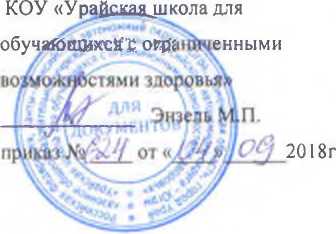 КОУ «Урайская школа для обучающихся с ограниченными возможностями здоровья»Протокол №_2_ от « 07 . 09. 2018г. Руководитель модульной группы.	'	Абрамычева Т.ЮПРОГРАММА ЛЕПКА В ШКОЛЬНОМ КРУЖКЕ «МАСТЕРСКАЯ ТЮБИКА»для учащихся 2-6 классов (8 -13 лет)Казенного общеобразовательного учреждения                                                                                       Ханты-Мансийского автономного округа - Югры«Урайская  школа для   обучающихся с ограниченными возможностями здоровья»Срок реализации 3 года.                                                                                                                        Автор программы:                                                                                                                         Мамбур Ю.И. - педагог                                                                                                                        дополнительного образования                                                                                г.Урай                                                                                2018г.СодержаниеВВЕДЕНИЕНародное искусство – неиссякаемый источник мудрости  и красоты, которые открываются тем многограннее и глубже, чем с большей заинтересованностью и пытливостью к ним обращаются. Узнать народное искусство – значит и полюбить его, понять и почувствовать, что это основа всей художественной культуры народа.Во всем, что выходило из рук народного мастера, в сделанном для своей семьи, для подарка или на продажу, нашел замечательное выражение, опыт многих поколений в обработке глины.Содержание художественных предметов, восходящее к глубокой старине, имеет много общего, так как выражает добрые пожелания молодой семье, оберег от враждебных сил, добрую магию, связанную с ведением хозяйства. Красота в искусстве неразрывно связано с добром. Эстетическое и этическое содержание вещи живут вместе, наполняя ее особой человеческой значительностью, несмотря на примитивные подчас формы.Ведущий цвет в большинстве случаев – красный, оранжевый, желтый – это цвет солнца, тепла, благополучия. Недаром, в русском искусстве понятия «красивый», «красный» и «добрый» совпадают.С древности предметы имеют символическое, смысловое, образное значение.Многое в этом отношении занесено традициями народного искусства до современности и продолжает развиваться в новых произведениях.Рукотворность, творческий характер исполнительского труда мастеров придают каждому изделию черты уникальности. В них живут традиции художественного ремесла в его высоком значении. ПОЯСНИТЕЛЬНАЯ ЗАПИСКАПрограмма занятий по лепке предусматривает воспитание интереса и любви к народному творчеству; вовлечение учащихся в активную творческую деятельность; получение определенных навыков в освоении художественного ремесла.Глина – один из древнейших художественно освоенных людьми материалов. В предметах из глины нередко живут отзвуки искусства глубокой старины.Термин «керамика» берет свое начало от греческого «keramos» - глина. Он включает все многообразие обожженных изделий из глины – от простых гончарных сосудов и глиняной игрушки до тонкостенного звонкого фарфора с изысканной живописью.Народная керамика – несложные, немного грубоватые посуда и фигурки, а нередко – строгие, поражающие совершенством пропорций и выразительной пластикой изделия. Изделия каждого из художественных центров имеют свои неповторимые черты, которые помогают узнавать их и выделять среди других. А держали ли вы когда-нибудь тесто в своих руках? Такое чувство, что в ладонях уютно устроилось живое существо, мягкое, пухлое. Оно словно дышит теплом твоих рук, послушно и податливо любой прихоти человека. Каждое легкое прикосновение оставляют на нем след. Хорошо высушенное тесто превращается в легкий камушек с приятной матовой поверхностью цвета топленого молока.Соленое тесто – это удобный, недорогой, доступный для каждого поделочный материал.Мука, соль и вода – все, что требуется для его приготовления.Лепка – один из видов изобразительного искусства, создание скульптуры из мягкого материала, доступный для занятий с учащимися в неурочное время.Инновационность программыРазработка и апробация курса лепки в школьном кружке «Мастерская тюбика» была проведена в государственном специальном (коррекционном) образовательном учреждении Ханты - Мансийского автономного округа - Югры для обучающихся, воспитанников с отклонениями в развитии «Урайская специальная (коррекционная) общеобразовательная школа VII вида».Результат работы - создание целостного курса адаптированного для коррекционно - развивающего обучения детей с задержкой психического развития, который помогает развить интеллектуально-творческий потенциал ребенка.  Способствует в дальнейшем успешному изучению таких общеобразовательных предметов, как геометрия, черчение, рисование, технология и других предметов, развитию образного мышления ребенка,  речи, коммуникативности, общительности и так далее. Образовательная цель курса усилена коррекционной и неразрывно связана с воспитательной целью, так как способствует формированию у детей мотивации к обучению, воспитанию нравственных качеств, любви к родному краю, природе и толерантного отношения к людям.Актуальностью данной программы является то, что в наше время дети получают мало знаний о народных традициях, народном искусстве, что уменьшает их творческое стремление к познанию российских истоков.Учащихся как можно раньше следует приобщать к народной культуре, вооружая их специальными знаниями, умениями, навыками. Дети с увлечением включаются в работу по изготовлению предметов народно - прикладного искусства, что благоприятно сказывается на художественном развитии учащихся, формировании творческого начала, приучает их к старательности, добросовестному труду.Тиражируемость, перспективность применения программы в других образовательных учрежденияхВремя показывает, что недостаточно работать в пределах школьной программы, необходимо помочь ученикам выйти за рамки школьных учебников, подняться на более высокий уровень познания.Именно поэтому важна углубленная система в организации изобразительной деятельности обучающихся, объектом которой является народное и декоративно-прикладное искусство. Работа по представленной программе дает возможность пробудить у обучающихся интерес к народному творчеству, учит ценить время, помогает развивать врожденные задатки, творческий и интеллектуальный потенциал, готовит почву для реализации способностей в его дальнейшей жизни. Навыки, полученные посредством занятия в кружке, помогут учащимся быть успешными в любых ситуациях, вырасти конкурентоспособным и не потеряться в жизни. Перспективность опыта исходит из его актуальности и новизны, высокого интереса учеников, учителей, родителей, заинтересованных в правильном выборе профессии, поступлении ребенка в специальные учебные заведения. Данная программа системно используется на уроках, занятиях,  внеклассных мероприятиях и семинарах в этой школе, а также распространяется и в других образовательных учреждениях города (устно, на бумажном носителе и в электронной форме).В течение последних трех лет увеличилось число коллег, работающих по методической системе, изложенной в представляемой программе, или активно использующих отдельные ее элементы, причем не только в школах, но и в детских садах и в учреждениях дополнительного образования города.Проблемы: Общеобразовательные программы по изобразительному искусству составлены без учёта уровня сформированности базовых психических функций младших школьников с задержкой психического развития.Учебный	план по общеобразовательной программе «Изобразительное искусство» в школе не предусматривает наличие дополнительных часов на обучение детей лепке и очень мало выделено часов на обучение декоративному рисованию, которое благотворно влияет на коррекцию детей с задержкой психического развития, поэтому возникла необходимость разработки программы: Лепка в школьном кружке «Мастерская тюбика» для 2 - 6 классов в специальной (коррекционной школе) VII вида».Программа занятий по лепке предусматривает воспитание интереса и любви к народному творчеству; вовлечение учащихся в активную, творческую деятельность; получение определенных навыков в освоении художественного ремесла.Занятия лепкой имеют воспитательные, обучающие и развивающие цели  и задачи. Главные из них – приобщение учащихся к миру прекрасного; развитие увлеченности, интереса и любви к изобразительному искусству; развитие художественно-творческих способностей; художественного вкуса; способности к эстетическому восприятию окружающей действительности и искусства, образного мышления, воображения, фантазии и наблюдательности.По своему содержанию занятия лепкой должны развивать индивидуальность, интуицию; формировать умственные способности; воспитывать организованность, дисциплинированность и аккуратность при работе,  а также умение планировать творческий процесс каждым учащимся.Для занятий лепкой рекомендуется принимать учащихся младшего звена (2, 3, 4 класс), склонных к занятиям ручной работой. Количество детей в группе 6-8 человек, так как при большем количестве педагог не сможет работать с каждым ребенком индивидуально.Методика обучения учащихся лепке из глины рекомендует проведение занятия без перерыва на отдых, не стоит отрывать ребенка от занятия, если ему все еще интересно то, что он делает, но закончив работу необходимо провести с детьми легкую гимнастику.Занятия по лепке чередуются с занятиями по росписи на бумаге и тонкокартонных конструкциях, с последующей росписью готовых глиняных изделий.Объем содержания программы обеспечивает многоуровневость и вариативность ее реализации в работе с детьми. Переход от одного уровня к другому осуществляется путем повторения и расширения объема знаний.Занятия лепкой и росписью изделий приобщают детей к декоративно-прикладному искусству.Кружковцы живут общими интересами и планами. Здесь каждый заботится о своем рабочем месте. Здесь считаются с традициями коллектива, его правилами. В трудовом, творческом коллективе создаются благоприятные условия для формирования у ребят ответственного отношения к труду, закладывают серьезную основу для их дальнейшей деятельности в самых разных общественных сферах. Уже давно доказано, что человек с развитым художественным вкусом, большой различительной способностью и творческими навыками изготавливает продукцию более высокого качества и с большей производительностью, чем тот, у кого эти качества не развиты.Занятия в кружке – не профессиональное обучение, и, поэтому, одинаковое внимание уделяется всем детям, независимо от успешности. Исходя из того, что творческое начало заложено в каждом ребенке, необходимо искать способы его раскрытия. Вера в успех детей приносит реальные результаты, и, заняв такую позицию, педагог окажет внимание каждому ребенку, легко заметит каждый его успех или неудачу, поощрит или поможет исправить ошибку, поддержит и направит его работу, стимулируя этим интерес ребенка к данной деятельности.Народное искусство - неиссякаемый источник мудрости и красоты, которые открываются тем многограннее и глубже, чем с большей заинтересованностью и пытливостью к ним обращаются. Узнать народное искусство - значит полюбить его, поняв и почувствовав, что это основа всей художественной культуры народа. Красота в народном искусстве неразрывно связана с добром. Во всем, что выходило из рук народного мастера: для своей семьи, для подарка или на продажу, нашел замечательное выражение опыт многих поколений. Глина - один из самых распространенных природных материалов, издревле используемых людьми. Различные предметы обихода, выполненные из глины, имеют глубокое символическое, смысловое и образное значение. Это и добрые пожелания молодой семье, и оберег от враждебных сил, и добрая магия, связанная с ведением хозяйства.Занятия, главным образом, носят практический характер, но сообщение теоретических сведений очень необходимо. Учащиеся знакомятся с историей народной игрушки, керамики; с творчеством выдающихся мастеров народных промыслов; с производством, техникой, технологией; с историей тестопластики; технологией работы с тестом.Основная цель занятий лепкой - побудить учащихся к самостоятельному изготовлению из глины народных игрушек, сувениров, композиций на предложенную тему, настенных панно. Достижению этой цели способствует решение следующих задач:Приобщение учащихся к миру прекрасного, осознание радости творчества; развитие увлеченности, интереса и любви к изобразительному искусству;Развитие художественно-творческих способностей и художественного вкуса через знакомство с историей народных художественных, керамических промыслов и народное обрядовое творчество;Формирование умственных способностей: образного мышления, воображения, наблюдательности, фантазии, интуиции;Умение верно передавать пропорции, глазомер, гармонию объектов; способность работать по памяти и представлению, наблюдать, выделяя главное и отбрасывая второстепенное;Владение профессиональными приемами лепки.Цель занятийПодарить детям радость творчества, привить интерес к народному искусству;Познакомить с историей народных художественных керамических промыслов;Научить приемам лепки; Познакомить с образной стилизацией глиняных изделий и изделий из теста.Основные задачи занятийРазвитие творческих способностей учащихся.Развитие зрительно-двигательной координации; мелкой моторики рук.Способности работать по памяти и предоставлению, используя правильные приемы лепки.Развитие образного мышления, памяти, волевых и моральных качеств.Развитие эстетического и художественного вкуса. Расширение кругозора учащихся. Коррекция недостатков познавательной деятельности учащихся.Воспитание представления о прекрасном, как о совершенстве, гармоничности, завершенности предметов и явлений действительности. Развитие речи учащихся.Умение осуществлять дифференцировку оттенков цветов, отличать прекрасное от безобразного.Активизировать мысли ребенка, учить передавать настроение, отношение, собственную авторскую позицию.Умение верно передавать пропорции, развивать глазомер, гармонию объемов.Эстетическое воспитание средствами лепки, скульптуры может и должно отражаться на знании литературы, истории, искусствоведения. Как писал известный скульптор С.Т. Коненков, «произведениями изобразительного искусства человек живет не только в залах картинных галерей и музеев. Как ценен молчаливый разговор наедине с самим собой, когда колонна и статуи оживают в сердце. Надо только не закрывать перед собой двери в храм красоты, не обкрадывать себя, а постоянно тренировать свой вкус, так же, как и мускулы».И все это важно помнить для того, чтобы воспитывать интересную творческую личность, всесторонне образованного человека.Занятия кружка должны проводиться в светлом, сухом, достаточно просторном и хорошо проветриваемом помещении. У каждого ребенка должны быть отдельный стол и набор необходимых инструментов (подкладная доска, стеки, блюдце с водой). Необходим шкаф для хранения незаконченных изделий и образцов. Краски гуашевые, анилиновые красители для игрушек; акварельные краски для эскизов, росписей на бумаге; кисти беличьи, колонковые, хорьковые трех размеров; тонкие (№1-3), средние (№4-6), большие (№12-18); альбомы для рисования; при необходимости – ножницы, печатки для оттисков на тесте, ножи, противни для сушки изделий из теста.Методическая и учебная литература по лепке и основам художественного ремесла.Программа по лепке предусматривает:Приобретение знаний по истории и современному состоянию народных керамических промыслов России.Ознакомление с народными обрядовым творчеством.Освоение основных приемов и навыков работы с глиной и с тестом.Умение самостоятельно изготовлять из глины:а) народные игрушки;б) сувениры;в) композиции на темы;г) настенные панно.5. Умение самостоятельно изготовлять из теста:а) сувениры, украшения;б) подарки, брелки;в) настенные панно, натюрморты;г) декоративные тестяные тарелки;д) тематические композиции, пейзажи;е) скульптурные композиции.За первый год обучения учащиеся овладевают основными навыками и технологией изготовления изделий из глины. Занятия второго и третьего года строятся на принципе повторения, расширения и закрепления объема знаний учащихся, на совершенствовании умений и навыков.МЕТОДИЧЕСКОЕ ОБЕСПЕЧЕНИЕ УЧЕБНОГО ПРОЦЕССАОсобенности обучения лепке детей с задержкой психического развитияОдин из видов изобразительного искусства, доступный для занятий во внеурочное время – лепка из глины и других пластических материалов (пластилин, соленое тесто).Детям с задержкой психического развития свойственен ряд специфических особенностей. У них не вполне сформированы умения, навыки, недостаточно знаний для усвоения программного материала. Они не в состоянии без специальной помощи овладеть навыками, приемами работы и сохранить их на длительный срок, так как память у детей кратковременная, в основном механическая. Такой ребенок медленно запоминает даже небольшой по объему материал; плохо сохраняет и воспроизводит информацию; замедленно ее перерабатывает, а для полного восприятия нуждается в наглядно-практическом материале и в предельной развернутости инструкций. У детей с ЗПР низкий уровень работоспособности, быстрая утомляемость, объем и темп работы ниже, чем у нормального ребенка. Усвоение программы массовой школы не соответствует темпу их индивидуального развития. У ребенка присутствует чувство неуверенности в себе, страх перед наказанием, и, как следствие, уход в более доступную деятельность мотивирует их на выполнение поставленных задач.Внимание характеризуется неустойчивостью, большой отвлекаемостью, недостаточной концентрированностью на объекте.По сравнению с нормальными детьми, дети с ЗПР характеризуются сниженным уровнем познавательной активности, что проявляется в недостаточной любознательности.У детей с ЗПР нет готовности к решению познавательных задач, так как нет особой сосредоточенности и собранности, не обнаруживается готовность к интеллектуальному усилию.Важным условием решения интеллектуальных задач является овладение основными мыслительными операциями: анализом, синтезом, обобщением, классификацией, абстрагированием.Анализ объекта у детей с ЗПР отмечается меньшей полнотой и недостаточной точностью, в результате чего дети выделяют из окружающей действительности меньше предметов, чем нормальные дети того же возраста.Деятельность детей при анализе зрительно воспринимаемых объектов недостаточно целенаправленная, выделение признаков хаотично, чаще всего без плана. Недостаточна продуктивность непроизвольной памяти, и поэтому необходимо активизировать познавательную деятельность детей с ЗПР. Такая активизация может достигаться различными путями, в том числеПосредством усиления мотивации;Путем сосредоточения на задании.Внутреннее напряжение, усилие, стремление припомнить отчетливо проявляются у нормальных детей. Совершенно иначе ведут себя дети с ЗПР. Им свойственны особенности:ИмпульсивностьРасторможенностьПовышенная двигательная активностьМедлительностьВялость.Для повышения эффективности запоминания большое значение имеет умение использовать необходимые рациональные приемы запоминания (группировка слов и картинок), установление связей.Дети с ЗПР обучаются на успехе. Успешность их обучения во многом зависит от своевременной и тактичной помощи учителя. При этом важно учитывать индивидуальные особенности каждого ребенка, развивать в нем веру в свои силы и возможности. В системе обучения необходимо использовать различные виды помощи:Стимулирующие,Направляющие,Обучающие.Помощь может быть фронтальной (наглядные пособия, схемы, таблицы) и индивидуальной. К условиям способствующим ломке отрицательных стереотипов поведения, обучения и воспитания детей с ЗПР относятся следующие:Создание благоприятной обстановки, щадящего режима для учащихся.Обучающая, коррекционная направленность всей педагогической работы.Использование приемов и методов обучения, обеспечивающих успешность учебной деятельности.Организация системы внеклассной, групповой работы, имеющей целью повышение уровня развития учащихся, побуждение интереса к знаниям.Учет особенностей психического развития, причин трудностей поведения и обучения при организации обучения и коррекции воспитательной работы с данными детьми.Содержание, формы и приемы обучения лепкеУчебно-воспитательный процесс осуществляется на обучении основным приемам и технологиям изготовления различных изделий из глины и теста, сочетающих в себе эстетические и практические качества.Приобретая теоретические знания и практические навыки работы с пластическими материалами, учащиеся создают не только полезные и красивые изделия, они познают радость от сознания сопричастности в преобразовании обычного материала в художественное произведение. В процессе работы с пластическими материалами у детей формируется понятие о красоте вещей, созданных своими руками; знание природных качеств материала и его применение; любовь и бережное отношение к природе; воспитывается наблюдательность, усидчивость, культура труда и эстетическое восприятие мира; развиваются чувство цвета, ритма; тренируются пальцы рук, исправляются недостатки моторики и совершенствуется зрительно-двигательная координация, глазомер.Занятие, в зависимости от темы, задач, строится вариативно, однако, всегда выделяется 4 части занятия:Предварительная работа:- демонстрация народных игрушек, поделок; беседа о народных промыслах.2. Программное содержание:- объяснение задания, выбор способа лепки, сравнение способов лепки в зависимости от задания.3. Практическая работа:- педагог наблюдает, направляет работу учащихся дает рекомендации по ходу выполнения работы.4. Анализ выполненных работ:- осуществляется по окончании работы над изделием.Для выполнения задания используются различные методы:Словесные – лекции, беседы, викторины, исторические рассказы, художественное слово, народный фольклор (сказки, песенки, потешки, загадки, пословицы, поговорки и так далее). Фольклор – богатейший источник познавательного и нравственного развития детей, передает восхищение мастерством человеческих рук, воспитывает уважительное отношение к  труду;Наглядные – просмотр репродукций, слайдов, фото-видеосюжетов, образцов изделий мастеров народного творчества;Практические – изготовление наглядных пособий, образцов изделий.В учебно-воспитательном процессе необходимо включать экскурсии в музей, центр народных промыслов, на выставки, в центр национальных ремесел, в творческие студии. Планировать и производить встречи и беседы с народными умельцами, проводить краеведческую работу (сбор образцов изделий народного творчества). Одна из интересных форм приобщения учащихся к занятиям – организация выставок, конкурсов, праздников и других массовых мероприятий, куда приглашаются и родители кружковцев.Необходимо включать в программу задания как для индивидуального, так и для коллективного исполнения. Работа с тестом и глиной требует кропотливого труда, поэтому необходимо проводить индивидуальную работу с каждым ребенком.Коллективный труд помогает приобрести опыт творческого общения, сплачивает детей, а ошибки, допущенные одним, всегда бывают замечены кружковцами и вовремя исправлены. Дети учатся самостоятельно оценивать свою работу, ее результат, видеть недостатки и достоинства. При анализе работ важно останавливаться на том, что хорошо получилось, то есть давать положительную оценку деятельности ребенка, создавая тем самым благоприятный эмоциональный фон, способствующий формированию творческого мышления, фантазии.Педагог помогает раскрыть способности детей, преодолеть трудности в процессе обучения, привить интерес к лепке.Знания, полученные учащимися, позволят им в дальнейшем осваивать новые виды декоративно-прикладного искусства, свойственные русскому народу.В течение всего учебного года поддерживается связь с родителями в форме индивидуальных бесед, коллективных походов в музей, экскурсий, приглашений их на тематические и отчетные выставки.Развитие творческих способностей учащихся в ходе выполнения работ по лепке.Развитие творческих способностей - важнейшая задача начального образования. Этот процесс охватывает все этапы развития личности ребенка, пробуждает инициативу и самостоятельность принимаемых решений, привычку к свободному самовыражению, уверенность в себе.Основы интеллекта и всей духовной сферы возникают и формируются, главным образом, в младшем школьном возрасте, хотя, результаты развития обычно обнаруживаются позже, отсутствие творческого начала старших классов уже становится непреодолимым препятствием, когда требуется решение нестандартных задач.По выражению Л.С.Выготского, творческой деятельностью мы называем такую деятельность человека, которая создает что-то новое. Таким образом, деятельность ребенка может быть названа творческой, если результатом ее является изделие, обладающее новизной. Такое определение творческой деятельности для ребенка начальных классов не может быть принято, так как школьники не могут создавать изделия, имеющие общественную новизну и значение.Учитель-новатор И.П.Волков пишет, что творчество младшего школьника - это создание им оригинального продукта, изделия, в процессе работы над которым самостоятельно применены усвоенные знания, умения, навыки, творчество, индивидуальность, художество и проявляются они хотя бы в минимальном отступлении от образца. В процессе творческой деятельности развиваются, прежде всего, творческие способности ребенка, которые включают в себя развитие творческого воображения, наблюдательности, неординарного мышления.Детское творчество ближе всего к народному творчеству, так как является проявлением эмоциональной сферы человека. В народном искусстве раскрывается исконное начало духовной жизни народа в наглядных образах.Наша страна богата талантами, и многие виды народного искусства широко известны и ценятся во всем мире. Среди них - народная игрушка. Внимание детей притягивает все яркое и необычное. Народная игрушка, предназначенная первоначально для игры, для забавы, для восхищения, несет детям радость познания и коллективного труда, приобщает к народному мироощущению, заключает в себе огромный творческий импульс, который передается и учителю и детям.Народное творчество дает учителю большие возможности:формирование исторической и культурной памяти;воспитание любви к родному краю;воспитание художественного вкуса;развитие творческих способностей учащихся;развитие трудовых умений и навыков.В нашей школе лепка и роспись глиняных изделий пользуется особым вниманием. Знакомство с изделиями детского творчества учащихся происходит задолго до первого занятия, когда организуется выставка детских творческих работ. Рассматривая изделия, учащиеся получают массу впечатлений и у них возникает желание научиться искусству лепки.Программа по лепке составляется с учетом проблем учащихся и включает разные виды заданий: лепка с натуры; лепка по памяти и представлению; декоративно- прикладные работы. Дети первого года обучения имеют свою специфику, способности и возможности, которые являются естественной предпосылкой для овладения в процессе занятий более сформированными навыками и знаниями. У детей первого года обучения память относительно развита и опережает другие их возможности в лепке объемных предметов. Данному возрасту свойственна вера в истинность всего, чему учат. Дети доверчивы, исполнительны, что позволяет им быстро овладевать основами, исходными элементами искусства лепки. Они еще не в состоянии правдоподобно воспроизводить изображения с натуры. В данном случае господствуют первоначальные элементы не продуктивного, а репродуктивного мышления, активно проявляют себя навыки осязания. Дети охотно лепят все: траву с цветочками, дерево с листочками, веточками, плодами. Зрительно-двигательная координация у них еще не развита. Дети в состоянии воспроизвести только то, что является формой изображения или иногда - воображения. Натура здесь выступает как подсказка, наглядный пример в работе (живые и бутафорские фрукты и овощи, посуда и т.д.), которые служат моделью на занятии. Работа с натуры постепенно упорядочивает детскую «стихийность» сосредоточивает внимание на поставленной задаче, позволяет осознанно овладевать навыками лепки, развивает глазомер, учит воспринимать пластические свойства предметов, различать формы нескольких предметов по их величине и пластическим свойствам (морковь - конус, яблоко - шар, огурец - овал или цилиндр и т.п.).Первые занятия в кружке имеют целью, с одной стороны, научить детей различать пропорции и пластику формы, а с другой - выработать навыки скульптурного восприятия предмета.При лепке животных учащиеся весьма относительно передают сходство с натурой. Главная задача - добиться передачи облика живой модели в основных чертах, она может быть условно примитивной, т.е. попытаться передать общее характерное для животного или в движении или статично, при этом детали могут утратить конкретное сходство. При лепке следует тактично, без нажима обращать внимание ребенка на характерные позы животного в том или ином движении. При этом надо уловить предел возможности ребенка в способности воспроизвести живую модель. Если именно этот этап оказался в качественном отношении для данного ребенка пределом, то надо его похвалить и, если есть смысл, сосредоточить внимание на обработке поверхности, которая получается у детей очень примитивно. Здесь надлежит соблюдать меру предъявляемых требований. Например, дано задание - вылепить птицу. Дети обычно накладывают крылья треугольниками, а перья делают сердцевидными налепами. В данном случае важно проследить, чтобы условные перья и крылья были по возможности схожи с реальными. Во вступительном слове необходимо рассказать детям о целях задания, необходимости соблюдать пропорции, замечать и передавать движения животного, его характер, сходство с ним. Но этого не достаточно. В ходе выполнения задания нужно еще раз напомнить его цель, сосредоточить внимание на объекте, подсказать, как лучше передать повадки и движения. Помогать детям следует с учетом индивидуальных особенностей, возможностей и представлений каждого ученика. Сосредотачивая внимание на непосредственно воспринимаемых объектах и воспроизводимых по ним лепных изделиях, мы помогаем ребенку постигать конкретные формы, вместе с тем развивая у него зрительную память, представление и воображение. Практика показывает, что учащиеся не разделяют понятия «лепка по памяти» и «по представлению»; они вспоминают и представляют в одно и то же время. Если ребенок старается воспроизвести точную копию предмета, нужно подсказать ему, чтобы он не ограничивался этим, а сделал изображение интереснее и чем-то отличающимся от увиденного. Эти задания направлены на развитие зрительной памяти, фантазии и органично подводят детей к композиционным работам, поскольку и лепка с натуры, и лепка по памяти и представлению уже включают в себя элементы композиционных поисков.Очень полезно во время лепки по памяти и представлению убирать из поля зрения детей соответствующие предметы иначе это будет опять все та же работа с натуры. Достаточно ограничиться в начале занятия показом удачных детских изделий, изготовленных по памяти и представлению. В данном случае особенно важен индивидуальный подход. Дети с недостаточно развитым представлением будут ощущать свою беспомощность рядом с сильным ребенком. Лучшим методом выровнять такое положение является личное непосредственное участие педагога. В совместной работе с ребенком он должен создать более совершенное изделие, которое может послужить образцом для остальных. Совместное создание такого образца, во-первых, отвлечет детей от соперничества и, во-вторых, как показал опыт, даст положительный пример в работе.Занятия по композиции ставят и решают следующие задачи: развитие у детей творческого воображения, умение отбирать существенное для скульптурной композиции. Задания усложняются от темы к теме, давая детям все большие возможности для творческой инициативы. Композиция для любого вида изобразительного искусства есть организация из единичных объектов целостно воспринимаемого изображения. Скульптурная композиция, наряду с общими принципами и благодаря трехмерности имеет свою специфику. Так, например, круглая скульптура сводится в основном к лепке фигур людей или животных с применением различных аксессуаров, но изображение пейзажа в ней исключается, отсутствует и формат изображения, как это существует в живописи и графике. В работе над композицией дети и педагог поставлены перед решением такой трудной задачи: два или три предмета представить в красивом гармоничном соотношении, чтобы они радовали взгляд, доставляли зрителю удовольствие.На занятиях по композиции обязательно надо учитывать игровой момент в деятельности ребенка. Поэтому в программу по композиции включены сказочные мотивы, сюжеты из литературных произведений. Профессиональных интересов у детей еще нет, и трудно сказать, что больше увлекает их в этот период - процесс работы или её результат.Поэтому педагогу необходимо особенно осторожно, соблюдая педагогический такт, направлять работу детей. С учетом индивидуальных особенностей детей, одних во время занятий поправлять, другим, может быть, помочь целиком сделать работу, а третьим не «мешать», так как они этого не любят. Таким детям можно показать иллюстрации или фотографии похожих скульптурных решений у детей, которые постарше. Важным методом по- прежнему остается личная работа руководителя на заданную тему в присутствии детей. Эта работа осуществляется эпизодически: примерно один раз в четыре занятия, чтобы дети не копировали изделий руководителя, но осваивали общие закономерности композиционного построения. Может встать вопрос: а нужно ли перед занятием композицией давать подробное объяснение стоящих перед детьми задач или лучше это сделать по ходу занятия? Можно поступать по-разному, но лучше всего начать с подробной вступительной беседы, сопровождая демонстрацией наглядного материала и иллюстраций; к наглядным материалам можно отнести удачные работы детей, выполненные ранее. Работы детей, особенно в первый год занятий характеризуются недостаточной пластической динамикой, умением передавать форму в реальном объеме, но очень примитивно. Они не столько лепят, сколько обкатывают форму между ладонями. А если же глина не достаточно мягкая, то в их работах неизменно видны четыре плоскости. Не зависимо от того, округлые блоки или прямоугольные, дети прилепляют к ним глаза, уши, волосы, одежду и другие детали. Пластический способ лепки сосредотачивает внимание ребенка на центральной массе объекта и позволяет с большей точностью передать другие части. К тому же, умению передавать движение изображаемого объекта в целом куске надо учить с первых занятий. Результат обучения композиции очень хорошо просматривается в работах детей третьего года обучения.После окончания лепки на определенную тему полезно предложить поработать на свободную тему, в этой работе идет совершенствование приобретенных навыков. Свободная тема дается детям трудно. Одна из причин - дети привыкли полностью полагаться на мнение педагога, и предоставленная свобода действий может стеснить ребенка. Ему нужно объяснить, что свобода дана только для выбора темы, а решать её он должен, используя имеющиеся навыки и знания, полученные на предыдущих занятиях. Но все равно, в ходе занятия дети будут спрашивать: «А можно, я так сделаю?» и им придется давать советы. В работе на свободную тему полезно использовать наглядные пособия в виде фотографий, но самым идеальным наглядным материалом являются живые модели. Это могут быть собаки, кролики, хомяки, птицы, за которыми можно понаблюдать дома, сходить в зоопарк, в экологический центр. Задача педагога - как можно эффективнее использовать это обстоятельство, совершая с детьми экскурсии и в зоопарки, и в живые уголки.Декоративная лепка - одно из самых увлекательных занятий в кружке. Дети делают декоративное панно, изразцы. Важным моментом является определение формата рабочей плоскости. Формат зависит от конкретного назначения изделия и применения его в интерьере. Тематику изразцов и панно нужно разнообразить. Это могут быть сюжеты из сказок, изображение животных и растений (зоопарк, рыбы, водоросли, космос). Эти темы принимаются и выполняются детьми с большим эмоциональным подъемом.Отдельной темой идет лепка посуды, что очень нравится детям. Лепка простейших чашек, сахарниц, чайников, солонок, подсвечников, салфетниц и др. посуды по желанию и выбору детей. Дети начинают понимать и познавать тектонические отношения объемных форм - основу скульптуры, что от пропорциональных отношений деталей посуды и их объемов зависит выразительность изделия. Для показа можно использовать иллюстрации и открытки с изображением гжельской посуды и скопинской керамики. Когда дети обретут некоторые навыки нужно обращать их внимание на полезность этих изделий. Помимо того, что чашку надо сделать красивой, необходимо сделать её удобной для пользования.Систематические занятия лепкой и обогащение впечатлений предметами народного творчества ведут к тому, что замыслы детей становятся более самостоятельными, а вылепленные ими предметы, украшенные рельефом или росписью приобретают выразительность, т.е. у учащихся появляется способность находить различные варианты создания образных изделий и композиций.Дымковская игрушка - та почва, которая дает свежие силы для творческих поисков. Это задание творческое: можно слепить игрушку, какую хочется, украсить ее по своему желанию и вкусу. Поэтому игрушку дети лепят с особым удовольствием. На первом году обучения дымковскую, филимоновскую игрушку. На втором году обучения каргопольскую, абашевскую. На третьем году - ярославскую и тверскую игрушку. Она практически на много сложнее предыдущих, т.к. имеет множество налепов в виде чешуек и воланов. Дети знают этапы работы: лепка, оправка, шлифовка, сушка, обжиг, обеливание, роспись. Справляются со всеми операциями довольно успешно.Но больше всего учащиеся стремятся научиться лепить игрушку-свистульку. Она ближе всего детям, потому что отвечает их потребностям в игре. Несмотря на некоторые технические сложности, дети лепят свистульку с желанием и успешно доводят работу до конца. Работа по лепке ведется от простого к сложному, с постепенным усложнением, на всех этапах даются творческие задания. Наследие народной игрушки - та почва, которая дает свежие силы для творческих поисков.По окончании каждой темы по народной игрушке проводится итоговое занятие, где дети показывают свои знания о данном промысле. Часто такие занятия приобретают форму развлечения или викторины. Например, после окончания работы по теме «Дымковская игрушка» проводится праздник «Ярмарка - свистунья». Время проведения этого праздника приближается к исторической дате празднования вятской свистопляски. Здесь все, как на настоящей ярмарке: и гости, и ряженые, и коробейники, и «медведь», и частушки, и, конечно, глиняные свистульки. Важным методом в работе кружка являются выставки, на которых демонстрируют достигнутый качественный уровень подготовки учащихся, побуждает их к дальнейшему совершенствованию художественного мастерства. На выставке экспонируются работы всех кружковцев. Каждый член кружка имеет право быть представленным на ней хотя бы одной работой. Такие выставки всегда проходят с большим подъёмом, волнуют детей, вызывают творческое напряжение в ожидании очередной выставки.Отбор детских работ на отчетную выставку осуществляется в присутствии всего коллектива кружка. Каждый член кружка должен знать, по каким достоинствам его работа взята на выставку. Выставка должна включать и ярко творческие работы и характерные, интересные с точки зрения применения навыков и приемов. Не следует слишком выделять талантливых ребят. Это может вызвать разочарование у средних и слабых ребят и неоправданную самоуверенность у сильных, т.к. можно ожидать резких перемен: в прошлом сильные кружковцы начнут отставать, а средние и слабые, наоборот, заметно выдвинуться, и первые будут это очень болезненно переживать. Отбор же на городские и другие выставки производится без участия кружковцев.Работая по теме лепка:у детей появляется интерес к истории и культуре нашего народа.развивается художественный вкус, что отражается и на выполнении работ по изобразительному искусству. приобретаются трудовые умения и навыки, расширяются знания.Дети знают:приемы лепки (народной игрушки, посуды);элементы и цвета росписи игрушек, различных промыслов: «Филимоновская»,	«Тверская», «Каргопольская», Абашевская», «Гжельская», «Ярославская»;приобретают практические умения по работе с глиной;развивается мелкая мускулатура рук;воспитываются культурно-гигиенические навыки;приобретаются навыки культурного общения со сверстниками и уважения друг к другу;корректируется поведение детей;развивается речь детей, воображение, мышление, творческие способности.«Пробудить заложенное в каждом ребенке творческое начало, научить трудиться, сделать первые шаги в творчестве для радостной, счастливой и наполненной жизни - к этому мы стремимся в меру своих сил и способностей». (И.П.Волков).Работа с глиной вносит неоценимый вклад в развитие творческих способностей детей. Таким образом, лепные изделия, являющиеся продуктом изобразительной деятельности ребенка, в коррекционной работе, с одной стороны позволяют выявить проблемы, с которыми сталкивается ребенок в процессе деятельности, а с другой стороны - найти пути их решения.В течение года проводится диагностика уровня знаний, умений и навыков: начальная, промежуточная, и в конце года - заключительная. Исходя из результатов диагностики сделан вывод, что уровень знаний, умений и навыков детей достаточно высокий.Условия для организации коррекционно-воспитательной работы на занятиях лепкойУчитель коррекционной школы должен хорошо знать содержание и специфику работы с детьми с ЗПР.Без его помощи дети не могут усвоить многие знания, овладеть рядом необходимых умений и навыков. Дети специальной коррекционной школы нуждаются в повышенном внимании со стороны педагога. Воспитание в процессе обучения - это прежде всего организация соответствующих условий. К числу таких условий относится профессионально – педагогическая подготовленность, его умение чувствовать, понимать коллектив детей, знание их особенностей, выбор рациональной методики работы.Коррекционно – воспитательная работа оказывается продуктивной в том случае, если учитываются положительные потенциальные возможности учащихся, а не только отрицательные стороны их личности и недостатки познавательной деятельности.В связи с этим продолжает быть актуальным учение Л.С. Выготского о «зоне ближайшего развития», согласно которому существует два уровня развития: актуальный (знания, умения, навыки, которыми ребёнок уже владеет), и положительный (способность ребенка овладевать новыми знаниями, умениями, навыками). Учёт положительного уровня позволяет прогнозировать дальнейшее развитие ученика, которое идёт вслед за процессом обучения, создающим так называемые зоны ближайшего развития.Эти зоны помогают определить динамическое развитие ребёнка, предвидеть его ближайшие возможности. Не только учитывать достигнутое сегодня, но и видеть то, что будет доступно завтра. К числу условий, обеспечивающих успешное проведение такой работы на занятиях рисованием, лепкой следует отнести ряд специальных знаний и умений, которыми должен обладать учитель коррекционной школы.Прежде всего, это знания своеобразия изобразительной деятельности детей с ЗПР:  особенности передачи формы изображаемых предметов, их строения и передача цвета.Такие качества как спокойствие, самообладание, уравновешенность, сдержанность – сугубо профессиональные черты характера, которыми должен обладать педагог коррекционной школы. Они дают учителю возможность успешно управлять поведением и деятельно детей с ЗПР, многие из которых чрезмерно возбудимы, склонны к бурным всплескам, расторможены. Важная задача учителя – вовремя предупредить конфликтные ситуации.Среди учащихся коррекционной школы есть и такие дети, состояние которых характеризуется вялостью, пассивностью, заторможенностью. Только благодаря энергии, активности, эмоциональности и исключительной доброжелательности учителя удаётся преодолеть трудности в организации учебной деятельности этой категории школьников, сделать их эффективными.Трудолюбие, высокая организованность и оптимизм, вера в предстоящий успех позволяют добиваться высоких результатов в нелёгкой, но благодарной работе с детьми с задержкой психического развития.Дидактические пути  повышения эффективности коррекционно – воспитательной работы на занятиях лепкой.Учащиеся коррекционной школы располагают значительными потенциальными возможностями, которые могут быть успешно использованы на занятиях лепкой. Принципы корригирующего и воспитывающего обучения – один из важнейших в дидактике специальной коррекционной школы. Решающее значение для реализации этого принципа имеет система способов обучения и воспитания, включающая наиболее существенные компоненты педагогического процесса, поэтому необходимо использовать основные пути повышения эффективности коррекционнно-воспитательной работы, охватывающие все характеристики процесса обучения на уроках изобразительного и декоративно – прикладного искусства. К нему относятся:Комплексное планирование и конкретизация образовательных, коррекционно-развивающих и воспитательных задач и целей каждого занятия в соответствии с задачами специальной коррекционной школы  7 вида, спецификой психофизического развития и особенностями изобразительной деятельности детей.Отсутствие целей, необходимых для специального обучения и воспитания резко снижает развивающий характер занятий по лепке. Одна из причин – перенос дидактических требований, характерных для массовой школы, где на занятиях на первый план выдвигается развитие  изобразительных навыков и художественно – творческих способностей учащихся. Одновременное решение нескольких целей на одном занятии – сложная организационная задача. Необходимо определить заранее цели, предусматривающие организацию поведения, развитие активности, аккуратности, критического отношения к себе, к результатам своего труда. Определить, какие психологические процессы (внимание, воспитание, мышление, воображение) будут подвергаться  в ходе занятия наибольшему воздействию со стороны учителя. Не менее важно планировать микроцели,  которые направлены на преодоление у некоторых учеников недостатков, требующих индивидуального подхода. Имеется в виду преодоление инертности, безразличия, безынициативности – у одних, негативизма и упрямства – у других, двигательного беспокойства, агрессивности – у третьих.Выделение в содержании обучения главных, ведущих звеньев, усиливающих коррекционно-развивающее влияние изобразительной деятельности, подчинение содержания каждого занятия задачами совершенствования познавательной, эмоционально – волевой и двигательной сферы учащихся.Это в известной степени определяется видом работы, в зависимости  от особенности которого происходит распределение психологической нагрузки ребёнка. На занятии лепкой решаются задачи формирования представлений и развития процессов анализа, сравнения, синтеза. Решая эти мыслительные операции, дети учатся свободно оперировать такими категориями, как форма, величина, цвет.Занятия по росписи изделий способствуют формированию графических навыков (удержание направления движения, прекращение движения в нужной точке, регуляция силы нажима на кисть). Разнообразные приёмы лепки и росписи в значительной мере развивают глаз и руку ребёнка, приучают пальцы рук к более точным движениям, придают твёрдость и гибкость руке.Применение наиболее рациональных методов и средств обучения и воспитания, учитывающих своеобразие психологического развития детей с ЗПР.Особое значение имеет рациональное сочетание словесных, наглядных и практических методов  обучения. При этом необходимо подчеркнуть важную роль предметно – практической деятельности учащихся, предшествующей процессу лепки и связанной с изучением объекта изображения. В этом заключены реальные возможности повышения мыслительной активности учащихся. Существенное значение имеют также приёмы и методы коррекции моторики и росписи; корригируется и развивается зрительно – двигательная координация, а двигательные и зрительные ощущения составляют основу формирования представлений о форме, величине, пространстве. Важная роль на занятиях отводится средствам обучения и воспитания. Положительные результаты достигаются специальным подбором содержания учебного материала. Для этого используются выразительные и эстетически привлекательные объекты (образцы, натура), предметы декоративно – прикладного искусства, иллюстрации, которые обеспечивают благоприятные возможности для воспитания у детей эстетических чувств, переживаний. Усвоенные во время занятий лепкой знания, умения и навыки могут быть эффективно использованы на занятиях по другим предметам и могут выступать в  качестве метода обучения.4. Осуществление дифференцированного подхода к учащимся, который предполагает целесообразное сочетание групповых и индивидуальных форм обучения. Необходимость дифференцированного подхода обусловлена разной степенью развития учащихся. Особенностями моторики. Неодинаковой сформированностью навыков лепки и росписи, специфическими проявлениями в области эмоционально – волевой сферы и другими особенностями детей с ЗПР. При подборе учебного материала следует учитывать форму, конструкцию изображаемого объекта, количество элементов, из которых он состоит, технику выполнения изделия, его художественного оформления.Дифференцированным может быть и объём заданий. В этом случае детям может быть предложена разная работа, отличающаяся друг от  друга размерами, формой, сложностью выполнения, наличием украшающих налепов, деталей. Изменяются такие дозы и характер помощи, что способствует развитию самостоятельности учащихся на занятиях.5. На занятиях лепкой и росписью необходимо хорошее освещение рассматриваемых и изготовляемых предметов, создание благоприятных школьно – гигиенических, учебно-материальных, эстетических и морально – психологических условий для обучения и воспитания. Важное значение имеет учебно-материальное обеспечение занятий. Имеется ввиду оснащение занятий качественными материалами и инструментами (бумага, картон, глина, стеки, подкладные доски, акварельные и гуашевые краски, круглые и плоские кисти и т.д.). При использовании принадлежностей низкого качества дети не могут выполнить задание на должном уровне, раздражаются, теряют уверенность в своих силах. В результате коррекционно-развивающая работа снижается. Важно, чтобы на занятиях были обеспечены эстетические условия для осуществления коррекционно-воспитательной работы. Это – оснащённость учебного процесса наглядным материалом, который в наибольшей степени отвечает требованиям эстетики. Речь идёт о высокохудожественных образцах декоративно – прикладного искусства, со вкусом подобранных игрушках, предназначенных для показа, рассматривания, лепки по образцу; качественно выполненных дидактических пособиях в соответствии с видами работы. Зрелищность – одна из характерных особенностей каждого занятия и это даёт возможность оказывать влияние на эмоциональную сферу учащихся.Положительное воздействие оказывает охранительный режим, обеспечивающий на занятиях спокойную деловую обстановку, чётко организованный для детей порядок работы. Важную роль играет поведение учителя. Его ровный, спокойный, доброжелательный тон, педагогический такт, заинтересованное отношение к ребёнку создают атмосферу творчества и взаимного понимания.6. Для выявления итоговых данных, полученных в процессе лепки и росписи необходим систематический анализ эффективности коррекционно-воспитательной работы на занятиях лепкой, что имеет важное прогностическое значение для планирования работы на последующих этапах.       Элементы  арт – терапии на занятиях лепкойПомощь учащимся с ЗПР в освобождении от стрессов, агрессии, страха, неуверенности в себе оказывает арт-терапия через уроки изобразительного и декоративно – прикладного искусства.Арт-терапия влияет не только на развитие трудовых умений и навыков, но и на регуляцию психоэмоционального состояния обучающихся, имеет большое воспитательное значение – ребёнок учится чувствовать, видит заинтересованность в результате своего труда, важность его вклада в общее дело.Преимущества и возможности арт-терапевтических технологий при занятиях лепкой:- они доступны каждому;- обеспечивают равенство возможностей для каждого;- экономичны по временным и материальным затратам;- повышают самооценку, расширяют творческие возможности;- расширяют умение имеющимися средствами выражать свои мысли и чувства;- анализ детской работы, разговор педагога с ребёнком помогают ему разобраться с личными проблемами, перейти в более уравновешенное состояние;- позволяет проявить оригинальность и уникальность личности участников;- могут использоваться многократно при условии варьирования тем и используемых материалов.Элементами арт-терапии используются при работе с глиной.Глина обладает лечебным эффектом. Работа с глиной очищает энергетику человека, стабилизирует его эмоциональное состояние, повышает настроение от полученного результата.Глина -  проводник внутреннего ощущения гармонии и творческой энергии, живущей внутри ребенка.Лепка – конструктивная форма проявления могущества, метод преодоления комплекса неполноценности. Она даёт нам возможность увидеть, почувствовать и осознать взаимовлияние пластики, движений наших пальцев и создаваемой глиняной формы.Умение работать с глиной сближает ребёнка с природой, дети раскованно ведут себя на занятиях, могут объяснить, что они делают, для чего это нужно, какие ощущения испытывают, что получается в конце работы.В результате работы с глиной происходит развитие тонкой моторики рук, тренировка пальцев, активизация словаря, улучшается психомоторное состояние ребёнка, он становится более спокойным, усидчивым, внимательным, что способствует улучшению восприятия обучения, а также налаживаются дружеские отношения в классе. Дети меньше конфликтуют между собой, они видят результат своей работы, которой очень радуются.Каждое занятие заканчивается мини – выставкой, где каждый ребёнок имеет возможность видеть свою работу и работы одноклассников со стороны. Это способствует формированию самооценки, умению радоваться не только своим успехам, но и успехам других детей.Традиционные вопросы,  на которые отвечает ребёнок в конце занятия: нравится ли тебе твоя работа? А чья работа ещё понравилась? Понравилось ли тебе занятия? Что нового ты узнал сегодня, чему научился? Какое у вас настроение?Занятия лепкой помогают повысить самооценку, укрепить уверенность в себе, гармонизировать отношения с родными и близкими.Ребёнок, занимающийся творчеством, освобождается от своих страхов и отрицательных эмоций. Приобщаясь к прекрасному, испытывает удовлетворение от полученного результата, преображает заряд положительных эмоций, знакомится с новым способом общения. Кроме того, занятия изобразительным искусством и лепкой позволяют решать многие коррекционно- развивающие задачи. Среди них:- развитие и коррекция мелкой моторики посредством работы с глиной, оборудованием для лепки;- развитие речи за счёт знакомства с новой терминологией;- развитие фантазии и воображения, развитие познавательной активности, введение в мир искусства.Для результативной работы необходима определённая атмосфера – изобретательность и вовлечённость в творческий процесс с длительным периодом молчаливой сосредоточенной работы. Необходима определённая поддержка со стороны взрослых, внимание каждому ученику. Дети проявляют большой интерес к лепке, работают увлечённо, их трудно оторвать от работы – это выплеск чувств, своих переживаний.Работа детей оказывает большое психотерапевтическое воздействие на эмоциональную сферу ребёнка, при этом активизируя функцию, расширяет его социальный опыт, учит адекватному взаимодействию и общению в совместной деятельности. Дети, занимающиеся художественным творчеством, учатся концентрировать свою энергию, свои силы для преодоления препятствий, для решения внутренних и внешних конфликтов.Когда глина, бумага, краски, кисти служат инструментами, фиксирующими в материале изменения на пути развития личности, когда дети начинают самораскрываться, осознавать свою духовную индивидуальность – это и есть терапия искусством или арт-терапия.Зрительно-двигательная готовность к лепкеПроцессы лепки, росписи изделий тесно связаны с кинестетическими ощущениями, с мышечно-суставной работой руки и пальцев. В этом процессе принимают участие сложнейшие механизмы зрительно-двигательной координации. Одновременность зрительного и двигательного контроля имеет особое значение при выполнении изделий из глины и их росписи.Трудности, связанные с недостаточным развитием зрительно-двигательной координации, в процессе систематических занятий постепенно преодолеваются, дети лучше управляют движениями рук, овладевают различными приемами лепки и достаточно легко лепят изделия из глины. Моторика рук постепенно совершенствуется: убыстряется темп движений, улучшается соразмерность силовых усилий, вырабатывается согласованность движений, уменьшается синкенезия. Этому способствуют активные упражнения в условиях специального обучения.По мнению известного философа Канта «рука – это выдвинутый вперёд человеческий мозг».Сухомлинский В.А. утверждал: «Ум ребёнка находится на кончиках пальцев». У трудолюбивых детей формируется живой пытливый ум. Во время трудовых операций, подчеркивал выдающийся педагог, происходит сложнейшее явление: каждое мгновение сигналы по многу раз учат руку, рука развивает и учит мозг.Поэтому в работе с детьми с проблемами в развитии нужно постоянно практиковать упражнения на развитие мелкой моторики, упражнения на развитие и сочетание мыслительного воображения и фантазии (с зарисовками по представлению).Одна из проблем детей - недостаточное развитие мелкой моторики рук. Это во многом тормозит не только сам процесс творчества, но и общий уровень сенсорного развития, а особенно мышления и речи. С целью развития мелкой моторики рук используют различные коррекционные упражнения, такие как:Счеты: пересчитать большим пальцем четыре других на той же руке. Сначала поочередно на левой и правой, а потом одновременно обеими руками (от 5 до 10 раз).Ножницы: пальцы плотно сжаты. Плавно отвести большой и безымянный и свести обратно. Сначала поочередно правой и левой, затем обеими руками (от 5 до 10 раз).Взять карандаш со стола поочередно большим и указательным пальцами, большим и средним, большим и безымянным, большим и мизинцем. Сначала поочередно, потом обеими руками сразу (от 5 до 10 раз).Перекатить карандаш: а) на левой ладони с плотно сжатыми пальцами, б) на правой руке, катать от основания ладони до кончиков пальцев.Провести линии различных конфигураций в различных направлениях.Обвести сплошной линией изображение простейших геометрических фигур, показанных пунктирной линией.Одновременно, обеими руками, рисовать простейшие формы (треугольник, круг, квадрат, прямоугольник, цветок, овал), постоянно усложняя (елочка, домик, солнце и т. д.). Создание изделий из глины во многом определяется восприятием, от характера и качества которого зависит качество выполнения изделий. Характер детского восприятия познавательный и неразрывно связан с мышлением и речью, а также его можно рассматривать как отправной пункт для формирования многих интеллектуальных операций.Во время лепки перед детьми возникают определенные задачи. Одна из них – определение формы предмета, так как этот признак при узнавании, анализе, сравнении имеет решающее значение. Помимо формы в процессе восприятия и лепки выделяются и другие свойства предмета, такие как величина, строение, цвет. Все это имеет существенное значение для изготовления лепных изделий.Чем выше качество восприятия, тем ярче и богаче представление. Представление – это воссоздание в иной форме того, что имело место в восприятии. Представления сохраняют не все качества воспринятого предмета, а лишь отдельные его признаки и стороны, которые не остаются неподвижными, а постоянно меняются и преобразуются.  Происходит процесс обобщения представлений, где на первый план выдвигаются главные признаки предмета, а второстепенные, незначительные – тускнеют или исчезают.Известный деятель в области художественного воспитания детей Н.П. Сокулина сделала вывод о том, что тот факт, что образы восприятия обобщаются, а не просто сохраняются в памяти, позволяет считать представления относящимися к процессам мышления, что является чрезвычайно важным для построения системы коррекционно-воспитательной работы на занятиях изобразительного и декоративно-прикладного искусства в коррекционной школе. Зрение учащихся коррекционных школ, в том числе и тех, глаза которых не имеют никаких аномалий и повреждений, несколько отличаются от зрения нормальных детей. Причина этого заключается в том, что поражение коры зрительного анализатора ведет к снижению зрения и цветоразличения.Эмоциональное отношение ребенка к цвету как к украшению изделий создает дополнительные возможности для эстетического воспитания детей с задержкой психического развития. Занятия лепкой и росписью глиняных игрушек содействует формированию умения правильно пользоваться цветом в быту, в учебной, игровой и трудовой деятельности.Когда ребенок расписывает игрушку  в какой-нибудь один цвет, а не по мотивам изучаемой народной росписи, можно говорить о резком снижении целенаправленности деятельности, пассивности восприятия как самого объекта, так образцов данного промысла. Своеобразие и ошибки в использовании цвета обусловлены интеллектуальном развитием учащихся коррекционной школы, а также низким объемом внимания и его неустойчивостью. У учащихся с задержкой психического развития значительно быстрее вырабатывается умение различать и правильно называть цвета, чем использовать их в своих работах. Под влиянием обучения и воспитания характер деятельности и сами изделия меняются. Учащиеся реже ошибаются в передаче формы, строения и конструкции изделия, в их росписи и художественном оформлении.Интересные данные приводятся в пособии Беззубцевой Г.В., Андриевской Т.Н. «Развиваем руку ребёнка, готовим её к письму». Они отмечают, что в двигательной области коры головного мозга находится самое большое скопление клеток, управляющее рукой, пальцами. Эта область коры головного мозга расположена рядом с речевой областью. Авторы считают, что такое близкое соседство двигательной проекции руки и речевой зоны даёт возможность оказывать большое влияние на развитие активной речи ребёнка через тренировку тонких движений рук. Чем больше движений рук, чем больше число связей между клетками мозга задействовано, тем интенсивнее идёт процесс психического развития. Уровень развития речи детей находится в прямой зависимости от степени сформированности тонких движений рук.Роль речи в организации занятий по лепкеВключение речи в познавательные процессы (восприятие, представление, воображение и т.д.), без которых не может развиваться изобразительная деятельность, оказывает положительное влияние на развитие личности ребенка.Речь организует и активизирует мышление учащихся, помогает устанавливать смысловые связи между частями воспринимаемого материала и определять порядок необходимых действий. Кроме того речь выполняет роль дополнительного побуждения к деятельности.Развитие речи дети в процессе изобразительной деятельности осуществляется в нескольких направлениях: во-первых, происходит обогащение словаря школьников, который используется ими на занятиях изобразительной деятельностью, а затем постепенно входят в активный словарный запас; во-вторых, осуществляется становление и развитие речи, как средство общения; в-третьих, совершенствуется регулирующая функция речи, содержащая большой потенциал позитивного воздействия на коррекцию в развитии целенаправленной деятельности учащихся.На занятиях лепкой у детей формируются понятия, которые связаны с процессом лепки и росписи изделий. Происходит активное накопление слов, характеризующих признаки предмета или его частей (большой, длинный, круглый, прямоугольный и т.д.), действия (скатать, раскатать, разделить, соединить, вытянуть, прищипнуть, сплющить, примазать и т.д.), пространственные отношения (посередине, вверху, внизу, слева, ближе и т.д.). помимо слов, обозначающих названия предметов, признаки, действия, пространственные отношения, учащиеся усваивают и такие понятия, как «форма», «величина», «цвет», «расположение» и т.д.Работа по обогащению словаря учащихся коррекционной школы в ходе занятий изобразительной деятельностью крайне необходимо, так как овладение речью имеет большое значение для осмысленного восприятия и понимания окружающего. Процесс рассматривания объекта изображения осуществляется в единстве с мышлением и речью. Включение речи в акт восприятия и воспроизведения способствует более активному его протеканию. Вместе с тем речь учащихся, содействуя более совершенному восприятию, значительно улучшает качество представлений, препятствует их уподоблению, обеспечивает правильное, точное изготовление изделий. Умение правильно рассуждать в ходе работы над изготовлением и росписью изделий, усиливает активность учащихся, повышает их внимание, обеспечивает лучший контроль за движениями рук. «Включение речи может существенно перестроить течение процесса изображения: ребенок начинает анализировать свою работу, начинает понимать, что у него сделано хорошо, над чем еще нужно поработать. Слово помогает осмысливанию процесса изображения в процессе создания изделия из глины. Ребенок осознает и раскрывает свойства изображаемых предметов» - пишет Е.И. Игнатьев1.Слабое использование речи учащихся в процессе занятия лепкой и росписью противоречит элементарным требованиям дидактики. Особое значение имеет речевая активность ребенка при изучении объекта для изображения, когда учащиеся нуждаются в дополнительных побуждениях типа: «рассмотри получше», «что еще можно сказать», «в чем отличие», «что общего» и т.д. Однако их применение кратковременно. Чтобы вербализовать нужные для изображения признаки предмета, необходимо более определенно организовать восприятие ученика, поставив перед ним ясные задачи.И.М. Соловьев подчеркивает, что детей нужно учить рассуждать во время рассматривания объекта. Эта работа должна, по его убеждению, при каждой демонстрации наглядных пособий, таблиц, ею должны быть пронизаны все занятия, связанные с рассматриванием образцов, изображений, а также с изготовлением изделий из глины. С помощью речи следует направлять мыслительную деятельность ребенка на такие особенности объекта, как форма, конструкция, пропорции, взаимное расположение элементов, цвет и т.д. словесное обозначение признаков требует от учащихся актуализации соответствующих терминов. В связи с этим В.Г.Петрова пишет: «Если в нужный момент их не оказывается в распоряжении ребенка и ему их сообщают, то в такой ситуации эти термины запоминаются лучше, чем во многих других условиях, так как ученик не просто слышит новое слово, но узнает его в тот момент, когда нуждается в нем, испытывает потребность им воспользоваться»1.По выражению Г.М. Дульнева, «методически выгодно применять словесные обозначения, указания, рекомендации к моменту выполнения соответствующих практических действий на занятиях ручного труда».Учащиеся с задержкой психического развития в значительно большей степени, чем учащиеся массовой школы, нуждаются в подробных объяснениях со стороны учителя в процессе восприятия и изображения.В качестве педагогических средств усиления речевой активности учащихся в процессе изобразительной деятельности можно использовать различные приемы. К ним относятся: побуждение ребенка к чтению наизусть стихотворения или загадки с целью создания эмоционального отношения к лепке, росписи изделия; анализ объекта изображения (определение основных признаков, описание структуры); побуждение учащихся к названию и словесной характеристике свойств объектов, установление последовательности работы при лепке, росписи изделия; сравнение изделия с образцом; элементов росписи между собой в процессе росписи; анализ результатов работы; обсуждение и отбор изделий на выставку.Коррекционно-воспитательная работа на занятиях декоративной лепки и росписиЛатинское слово «декор» означает узор. Отсюда декоративное рисование – это рисование узоров, орнаментов, предназначенных для украшения различных предметов обихода, народной игрушки. Этот вид изобразительной деятельности в большой степени способствует эстетическому воспитанию школьников и наиболее понятен и доступен учащимся коррекционной школы. Поэтому с этого вида работы рекомендуется вести систематическое обучение рисованию.Декоративная работа не требует абсолютно точных знаний о форме, конструкции и росписи изделий. Большое преимущество декоративной лепки и росписи состоит также в том, что предполагает так называемую стилизацию изображаемого. А это предполагает:обобщение формы, путем упрощения образа, когда достаточно отобразить только главные, наиболее характерные признаки данного предмета;условную передачу цвета, когда окраска и роспись не соответствует окраске реально существующего предмета, поэтому учащимся предоставлено право самим подбирать цвета.При составлении узора, орнамента для украшения глиняных изделий, при раскрашивании скульптурных групп и посуды у ребенка есть возможность по своему желанию подбирать цвета для росписи, детали узора, мотивы и элементы,  самостоятельно определять их цвет и цветовые сочетания.Красочность, выразительность и ритмичность  составных частей росписи радует учащихся и тем самым активизирует их деятельность. Декоративная роспись позволяет более результативно формировать технические приемы работы, понять то или иное направление линий, усвоить тот или иной элемент. Учащиеся отрабатывают силу нажима на кисть, ритмичность проведения однородных повторяющихся движений. Учатся проводить вертикальные, горизонтальные и наклонные прямые, рисуют волнистые линии, делят отрезки на равные части, выполняют развивающие глазомер несложные мотивы. Дети многократно упражняются в симметричном расположении элементов узора, воспроизведении цветовых сочетаний и простых геометрических форм.Таким образом роспись изделий из глины отличается доступностью изображения больше, чем другие виды изобразительной деятельности и соответствует возможностям и интересам детей с задержкой психического развития. Средствами декоративной росписи можно активно воздействовать на сенсорное развитие учащихся коррекционной школы. Так, в процессе декоративной росписи идет большая работа по уточнению и обогащению представлений учащихся о геометрических формах, что очень важно, поскольку форма, как декоративный элемент является переходом к усвоению формы предмета. Если во время декоративного рисования форма нередко выступает в отвлеченном, абстрактном виде, то на других видах занятий связывается с предметом, то есть происходит ее опредмечивание. Значимость такой работы еще более возрастает, так как обучение начинается там, где внимание ребенка обращается к форме изображаемого  объекта.Важное место в росписи занимает пространственная композиция узора. Связанные с ней такие понятия как «середина», «края», «левая, правая сторона», «слева, справа», «сверху, снизу», «вокруг» и т.д. в значительной  мере отрабатываются в процессе декоративного творчества.В процессе занятий учитель организует целенаправленное наблюдение, сравнение и воспроизведение формы изготовляемых изделий и цветовых сочетаний, показанных на образцах. Учащиеся упражняются не в элементарном цветоразличении, а в умении соотносить цвет деталей с эталоном или использовать такие цветовые сочетания, которые приняты в определенном народном промысле. Большое значение в цветовом решении росписи народной игрушки имеет ритмичность и симметрия окраски элементов росписи.В процессе решения этих задач важно соблюдать определенную последовательность. При этом следует придерживаться следующих психолого-дидактических требований:активизировать сенсорные и мыслительные процессы путем организации рассматривания и осмысливания деталей узора, выделения их признаков, сравнения и классификации по цвету;выдерживать определенный порядок работы при лепке; при раскрашивании и росписи изделий из глины;различать основные цвета и составные части узора;обозначать этапы лепки и росписи словесно;фиксировать внимание учащихся на красивых сочетаниях цветов и цветовых оттенков, усиливая мотивацию деятельности;раскрашивать игрушки согласно образцу; согласно традициям изучаемого народного промысла;при подведении итогов работы особое внимание уделять воспитанию правильной эстетической оценки формы предметов, цвета и цветовых оттенков.Большое значение в обучении лепке и росписи имеет беседа, которая проводится непосредственно перед началом работы. В процессе беседы учитель знакомит учащихся с предметами народного, декоративно-прикладного искусства, сообщает тему занятия, содержания предстоящей работы, представляет для рассматривания образец. В ходе беседы подчеркивается эстетическая сторона рассматриваемого узора, определяется его структура,  выделяются основные элементы. При анализе образца дети называют элементы и отмечают их расположение. При подготовке к беседе учитель продумывает содержание вопросов. Они должны быть краткими по форме, точно сформулированы и понятны детям, что способствует повышению активности учащихся и побуждает их к мыслительной деятельности.Особое место на занятиях лепкой и росписью изделий занимает показ и объяснение. Объяснение должно быть кратким, выражающим суть предлагаемого задания. Результативным методом является наглядный показ изготовления изделия и демонстрации постепенно выполняемой росписи (на картонажной фигурке или подготовленном для росписи изделии). Объяснение и показ как методы обучения дают хорошие результаты, если учитель постоянно активизирует учащихся, стимулирует их к умственной деятельности, стремится повысить у них интерес к занятиям.В начальный период изучения изделий нового промысла целесообразно вывешивать таблицы с изображением элементов и мотивов используемых в росписи изделий изучаемого промысла. Для развития активности учащихся полезно проводить коллективную роспись заданного объекта. Для этого на доске вывешивается форма подлежащего росписи изделия, дети по очереди выходят к доске и последовательно украшают форму соответствующими узорами.Большая роль в обучении лепке и росписи изделий принадлежит постоянному рассматриванию и оценке работ учащихся. В конце каждого занятия изделия детей рассматриваются и анализируются в точки зрения тех задач, которые были поставлены учителем. При этом важно установить:соответствуют ли технические умения учащихся при работе красками требованиям учебной программы (проводились ли линии, мазки одним непрерывным движением и фиксировались ли в заданной точке; равномерно ли закрашивался узор, аккуратно накладывались штрихи, хорошо ли наложена краска);передана ли ритмичность узора (чередуются ли элементы по форме, цвету, величине);как композиционно расположены элементы узора (симметрия, асимметрия);сумел ли ученик правильно отобрать соответствующие данной росписи элементы и мотивы;сочетаются ли между собой подобранные цвета;что в росписи свидетельствует об элементах творчества;как оценивает свою работу сам ученик.В ходе просмотра работ оценку дают ученики и учитель.СОДЕРЖАНИЕ ПРОГРАММЫ И КАЛЕНДАРНО-ТЕМАТИЧЕСКОЕ ПЛАНИРОВАНИЕТематический план первого года обучения(3 часа в неделю, 102 часа в год)Содержание программы первого года обученияТема № 1. Вводное занятие.Ознакомление учащихся с содержанием работы и задачами на учебный год. Знакомство с расписаниями занятий. Знакомство с организацией рабочего места. Общие правила техники безопасности и личной гигиены. Экскурсия в спортивный сквер к памятнику «Связь поколений». Ознакомление с круглой скульптурой.Тема № 2. «Общие сведения о последовательности изготовления и росписи изделий из глины». Три этапа работы с глиной: - лепка и сушка изделий; - оправка, шлифовка изделий (разглаживается влажной губкой); - обжиг изделия,  грунтовка, роспись. Тема № 3. «Приготовление глины».Краткие сведения о классификации глин: по условиям образования, по цвету материала после обжига, по минералогическим технологиям, химическим свойствам и так далее. Что такое тощая, жирная глина. Заготовка, хранение, подготовка глины для работы. Разные способы очистки глины. Готовность глины: пластичность, отсутствие трещин при сгибании, не прилипает к рукам. Тема № 4. «Приемы лепки. Лепка фруктов, овощей, грибов с натуры».Ознакомление с основными приемами лепки, с помощью которых можно слепить изделия любой сложности: раскатывание, скатывание, сплющивание, вдавливание, прищипывание, отгибание краев.Передача формы и пропорций фруктов, овощей, грибов. Сравнение по величине и характерным особенностям по форме предметов.Тема № 5. «Оправка, шлифовка, грунтовка  готовых изделий, роспись».Оправка изделий мокрой тряпочкой, заполнение трещин шликером (жидкой глиной) густоты сметаны, грунтовка.Роспись изделий.Тема № 6. «Лепка простейших изделий, рыбки, утки, птицы».Лепка простейших изделий: рыбки, уточки, птицы. Закрепление основных приемов лепки.Способы лепки: конструктивный, пластический (скульптурный), комбинированный. Основные требования к игрушке: - устойчивость на плоскости; - отсутствие тонких и плохо примазанных деталей, которые могут отвалиться при высыхании и обжиге; - создание изделия, пригодного для росписи (красивая, обобщенная форма). Лепка рыбки, утки, птицы пластическим способом из целого куска. Тема № 7. «Глиняная игрушка. Краткие сведения о народном художественном промысле Дымково».Происхождение игрушки. Что представляли собой древние игрушки. История появления Дымковской игрушки, ее развитие, особенности, традиции.Как появились игрушки в обиходе человека, с чем было связано их производство в незапамятные времена. Тема № 8. «Приемы кистевой росписи дымковской игрушки.  Роспись картонажных силуэтов».Сообщение исторических сведений: кисточками в старину служили палочки, обмотанные льняными лоскутом, а точки, пятна, например румянец на щеках кукол, наносили торцом срезанной тонкой веточки. Сейчас для росписи применяются колонковые, беличьи или хорьковые кисти трех размеров, тонкие (№1-3); средние (№4-6); большие (№ 12-18), альбомы для рисования, акварельные краски для работы в альбоме, роспись готовых изделий гуашью.Элементы дымковской росписи: вертикальные и горизонтальные полосы, волнистые линии, круги, кольца, дуги, точки, мазки приемом примакивания всей кистью (кисточка бежит за палочкой). Тема № 9. «Лепка дымковских игрушек: козел, конь, барышня, гусар, индюк» (Примеры уроков смотреть в Приложениях 1, 4, 11)Лепка дымковских игрушек скульптурным способом. Самостоятельное применение знакомых операций - оправка, обеливание. Ознакомление с правилами росписи дымковской игрушки: начинать роспись игрушки надо с самой светлой краски. Раскрасив одной краской все намеченные участки, детали и отдельные элементы узоров, переходят к более темной краске, и так до тех пор, пока не будет полностью раскрашена вся игрушка. Примерная последовательность: желтая краска - самая светлая по тональности, именно с нее и нужно начинать расписывать фигурку. Далее используются краски – оранжевая, малиновая, красная. Вслед за теплыми красками (желтой, малиновой, красной) используется холодные тона краски - голубая, зеленая. Совсем мало используется коричневая краска (локоны у няни), и того меньше - черная (глаза, брови, штрихи, точки). При росписи дымковских игрушек можно использовать до десяти различных цветов. Роспись дымковских игрушек богатая, «многослойная». Поверх росписи наклеивались ромбики и квадратики из сусального золота, а позднее - из фольги. Тема № 10. «Итоговое занятие по теме «Дымковская игрушка». (Пример урока смотреть в Приложении 5)Выявление уровня знаний, умений и навыков учащихся по изученной теме.Тема № 11. «История Филимоновской игрушки. Лепка филимоновских игрушек: олень, барышня, мужичок». (Примеры уроков смотреть в Приложениях 3, 8)Исторические сведения о зарождении гончарного промысла в деревне «Филимоново» Тульской области. Отличие филимоновских игрушек от других: цвет, традиционная роспись в виде ярких полосок, к которой добавляют орнамент в виде елочки, солнышка, ягод, цветка. Филимоновская игрушка по росписи радужная, переливчатая, звонкая. Роспись выполняется не кистью, а пером, анилиновыми красителями, разведенными на яичном желтке. Используется всего 3-4 цвета: красный, зеленый, желтый, синий. Пропорции филимоновских игрушек более вытянуты. Считается, что определенную роль в формировании стиля этих игрушек сыграла местная глина, отличающаяся высокой пластичностью. Филимоновские игрушки лепятся целиком из одного куска глины (пластический способ лепки). Большая часть филимоновских игрушек - свистульки. Форма игрушки проста и обобщенна.Практическая работа: лепка свистулек: олень, конь, барышня. Использование знакомых приемов лепки, оправки. Приемы кистевой росписи на бумаге в форме вылепленных игрушек.Роспись игрушек.Тема № 12. «Беседа «Народная глиняная игрушка». Викторина».Глиняная игрушка, как один из видов народного творчества.Углубление знаний учащихся о пластической выразительности формы, приемах, стилизации, особенностях образа в декоративном искусстве.Глиняная игрушка как вид искусства.Основные сюжеты, используемые в лепке игрушки.Наиболее распространенные приемы создания образа, творческая переработка реальных впечатлений в изделиях.Особенности игрушек из разных художественных центров. Типичные черты изделий отдельных школ. Выразительность пластики, приемы и особенности росписи. (В сравнении дымковской, филимоновской, каргопольской игрушек).Тема № 13. «Лепка животных по памяти и представлению (домашних и диких по выбору детей)». ( Пример урока смотреть в Приложении 2)Добиваться передачи облика животного в основных чертах; обращать внимание на характерные позы животного; соблюдать пропорции, замечать и передавать движения животного, характер, сходство.Использовать в работе конструктивный пластический и комбинированный способы работы.Рекомендуемые для работы животные: кошка, собака, птицы, поросенок, корова, конь; волк, лиса, медведь, лось, заяц.Объединить животных в композиции: «На бабушкином дворе», «Зоопарк», «Животные нашего леса».Тема № 14. «Краткие сведения из истории Каргопольской игрушки».В истории происхождения Каргопольской игрушки много неясного. Но ученые обнаружили много общего между узором на игрушке и узором Каргопольской керамики, которой примерно 4 тысячи лет. Может быть, игрушка несет свои неповторимые черты и особенности из глубины тысячелетий. Каргопольские игрушки разительно отличаются от всех других: они приземисты, туловище у них вытянутое, а руки и ноги (или лапы) короткие, шея тоже короткая и толстая, а головы большие. Цвет по сравнению с другими игрушками иной: он словно приглушен, по-северному сдержан. Краски применяются неярких оттенков. В ходу сплошная окраска отдельных частей. Для росписи используются сочетания пятен, кругов, прямых и волнистых линий, штрихов, крестов, крестиков в лучах (магические символы в древности). Среди традиционных каргопольских игрушек есть и игрушки на мифологические темы (есть там животные с человеческими лицами, полулюди-полузвери и двухголовые чудо- твари). Это не просто чересчур богатая фантазия мастеров. Эти странные игрушки отражают мироощущение древних людей, память о единстве человека с природой. История игрушки получеловека-полуконя, по имени «Полкан». Спосбы лепки: конструктивный и пластический. Лепка каргопольских игрушек: бычок, «полкан», медведь, олень. Оправка и обеливание игрушек. Приемы кистевой росписи на тонкокартонных конструкциях: медведь, олень, бычок, «полкан». Роспись готовых изделий.Тема № 15. «Итоговое занятие по темам «Филимоновская игрушка», «Каргопольская игрушка».Выявление уровня знаний, умений и навыков учащихся по темам «Филимоновская игрушка», «Каргопольская игрушка».Тема № 16. «Участие в школьных и городских конкурсах рисунка в течение года».Выполнение рисунков по темам, объявленным на школьные и городские конкурсы («Сохраним нашу Землю голубой и зеленой», «Твои защитники», «Моя семья», «Космос» и так далее).Тема № 17. «Экскурсии».Экскурсии в местный музей, Центр творчества юных, Дом культуры «Нефтяник», ККЦК «Юность Шаима», Центр внешкольной работы «Вектор-М», Детскую библиотеку.Посещение выставок декоративно-прикладного творчества, изобразительного искусства.Встреча с мастерами и народными умельцами.Тема № 18. «Организация выставок».Организация выставок:-к общим родительским собраниям;- на фестиваль искусств;- ко дню рождения школы;- к различным праздничным и знаменательным датам.Тема № 19. «Заключительное занятие».Итоги деятельности кружка.Организация отчетной выставки.Награждение победителей.Задания, рекомендации на время летних каникул.Учащиеся первого года обучения должны знать:О роли разных видов искусства в жизни человека и общества;О правилах безопасности при работе с ручными инструментами;О художественных промыслах: дымковской, филимоновской, каргопольской  игрушки;О значении терминов: оправка, грунтовка, обеливание, шликер, ангоб, анилиновые красители, прикладное искусство, народные промыслы;Об особенностях лепных игрушек народных промыслов: Дымково, Филимоново, Каргополье;Об отличительных элементах орнамента в росписи игрушек разных промыслов;Учащиеся первого года обучения должны уметь:Решать художественные и творческие задачи при изготовлении изделий, пользуясь рисунком, собственным эскизом;Использовать различные приемы и способы лепки для получения прочного изделия (конструктивный, комбинированный, пластический способы).Свободно пользоваться стеками и другими инструментами;Передавать особенности строения и движений животных при создании задуманных сюжетных композиций ;Лепить на основе традиционных приемов филимоновской, дымковской, каргопольской игрушек;Рисовать кистью элементы дымковской, каргопольской, филимоновской росписи;При анализе произведений народных мастеров находить главные отличительные элементы орнаментов (по форме, цвету, ритму) в росписи игрушки;Сравнивать и находить общее и различное в орнаментальных мотивах различных видов народного творчества.Тематический план второго года обучения (136 часов)Содержание программы второго года обученияТема № 1. Вводное занятие.Цели и задачи обучения. Содержание предмета. Основное оборудование. Инструменты и приспособления. Правила техники безопасности труда и личной гигиены. Организация рабочего места. Расписание занятий. Тема № 2. Беседа «Народная глиняная игрушка»Глиняная игрушка, как один из видов народного творчества.Углубление знаний учащихся о пластической выразительности формы, приемах, стилизации, особенностях образа в декоративном искусстве.Глиняная игрушка как вид искусства.Наиболее распространенные темы, которые используют мастера в глиняных игрушках.Примеры обобщения действительности в игрушке.Необходимость обобщения и изменения жизненных явлений в художественном образе. Особенности пластики, отличающие различные центры народной игрушки.Сравнение характеров дымковской, абашевской, филимоновской  и каргопольской игрушек. Что общего в их пластике и в чем различия.Тема № 3. Лепка народной игрушки по выбору детей (по мотивам дымковских, филимоновских, каргопольских мастеров). (Пример урока смотреть в Приложении 1)Расширение и уточнение знаний учащихся о народных промыслах; совершенствование приемов лепки из целого куска глины.Тема № 4. Оправка, шлифовка, грунтовка, обеливание, роспись изделий.Совершенствовать умение детей добиваться гладкой поверхности, удобной для росписи. Самостоятельное использование знакомых элементов росписи, соответственное применение инструментов и приспособлений.Тема № 5. Маска декоративная.Декоративная маска как вид декоративно-прикладного искусства; ознакомление детей с приемами переработки реальных форм морды животных и человеческого лица в декоративные формы; обучение техническим приемам изготовления рельефа.Выявление общего строения маски: ее основные пропорции, линии контура. Работа руками, проработка наиболее мелких деталей при помощи стеков.Каждый ребенок лепит изделие по своему замыслу.Тема № 6. Декоративное панно (новогоднее, рождественское).Использование налепных элементов и узоров не только как выразительных украшений, но и как технический прием изготовления декоративных  изделий. Основные элементы украшения – жгуты и разновеликие катыши (шарики, бусины, конусы, завитки).Основа сюжета – персонажи новогодних и рождественских праздников.Обучение новому способу лепки пластины – путем выбирания глины стекой.Работа начинается с предварительного выполнения эскиза по замыслу детей. Рассматривание декоративных пластин, представленных учителем и беседа о них.Сначала изготавливается пластина, затем на ее поверхности вырисовывается предмет.После обжига панно расписывается, поэтому должно быть аккуратно разглажено и отшлифовано.Тема № 7. История ярославской игрушки. Лепка ярославской игрушки.В Ярославской области делали архаичные по своей форме свистульки в виде коней, птиц с веретенообразными массивными туловищами, с двумя крохотными передними ножками, одинаково изогнутыми длинными шеями. Различие было в том, что небольшие головки птиц украшал гребешок, а конь имел заостренные уши. Игрушки покрывали глазурью или белой масляной краской с синими и красными полосами и пятнами. Чтобы сделать всадника, мастер применял оригинальный метод, неизвестный в других промыслах. Фигура всадника оттискивалась отдельно, в глиняной форме, а затем сажалась на лепного коня. При этом конь и всадник резко отличались друг от друга по манере исполнения: свистулька-конь - округлая, гладкая, обобщенная; фигурка человека - плоская, покрытая мелким дробным рельефным орнаментом, напоминающая печатные пряники.Тема № 8. Абашевская игрушка. История промысла. Особенности лепки и росписи игрушки. Лепка абашевской игрушки.Абашевская игрушка известна издавна. Название свое имеет от одноименного села Абашево, что находится в Пензенской области. Мастера-игрушечники известны как яркие, творческие личности. Один из них - Ларион Зоткин, талантливый мастер, фантазер и сказочник, виртуозно владевший сложными приемами лепки, очень интересно ощущавший цвет. Жил и работал он в селе в 20-30-х годах, был одним из тех, кто возродил Абашевскую игрушку. Самые обычные домашние животные превращались в руках Лариона Зоткина в сказочные существа неведомой породы. Все игрушки мастера Зоткина - свистульки в виде животных с длинным туловищем, широко расставленными ногами, длинной, пластично изогнутой шеей, маленькой тщательно вылепленной головой, большими глазами – углублениями, новый элемент – налепы-узоры. Они весьма задорны и горделивы. Им есть чем гордиться: головы козлов, оленей, баранов украшены большими красиво изогнутыми, иногда многоярусными рогами, кудрявыми челками, узорчатыми бородами, гривами. Они расписаны яркими эмалевыми красками в самых неожиданных сочетаниях: это голубые бараны с серебристыми рогами, зеленая в серебристых пятнах собака, красный олень с великолепными многоярусными раззолоченными рогами, похожими на елку, темно-красный лев с ярко-голубыми головой и гривой и не окрашенными лапами цвета глины. Домашние животные - как сказочные существа неведомой породы.Тема № 9. Итоговое занятие по темам «Ярославская и абашевская игрушка».Тестирование учащихся с целью выявления и закрепления знаний. Тема № 10.  Тестопластика. Из истории тестопластики «Вначале была лепешка».Из истории появления хлеба. (Вавилон, Египет, Европа).Декоративные изделия из теста (Китай 17 век – куклы-марионетки; Гималаи – жертвенные культовые фигурки; народный художественный промысел Эквадора – поделки из ярко окрашенного теста; Скандинавия; Греция – хлебные венки на торжества в честь Богоматери; в Польше, Чехии, Словакии популярны картины из теста).Поделки из теста – древние традиции и современный материал для рукотворных изделий в наши дни.Тема № 11. Общие сведения о работе с тестом. Приготовление теста, материалы и инструменты.Материалы: мука, соль, вода, клей.Инструменты: нож, стеки, колпачки от кулинарного шприца, кисть, карандаш, ветошь, вода, подкладная дощечка.Приготовление теста: 2 стакана муки, 1 стакан соли «Экстра», 125 г воды, 1 чайная ложка сухого обойного клея. Тесто замешивается, чтобы не рассыпалось и не прилипало к рукам. После замеса положить в целлофановый пакет, поместить в холодильник на полчаса.После работы тесто держать в морозилке до следующего использования.Тема № 12. Лепка цветов, ягод, листьев. Приемы  и способы лепки из теста.Учить основным приемам: раскатывание, сплющивание, отгибание, вытягивание; прикладывать элементы только на смоченную водой основу для композиции.Изготовление цветов – розы, анемоны, гвоздики. Овладение различными способами и технологией их изготовления.Работа с неокрашенным тестом с последующей росписью изделий.Работа с окрашенным в нужные цвета тестом.Тема № 13. Тестопластика «Рождественский венок», «Корзиночка», «Венгерская плетеночка» – по выбору детей. (Пример урока смотреть в Приложении12)Совершенствовать умение детей раскатывать из теста длинные жгуты, выполнять переплетения из них, придавая изделию нужную форму.Заполнять корзиночку вылепленными фруктами, ягодами, овощами и тонко проработанными листьями и травами.Работать, соблюдая технологию – разглаживать элементы украшений и укладывать их на нужное место обязательно смоченными.Использовать для придания объема овощам, фруктам и ягодам скатанную в шарики фольгу.Тема № 14. Тематические композиции из теста «Зоопарк», «На бабушкином дворе», «Цирк».Расширение и углубление знаний о композиции, сюжете.Совершенствовать навыки работы с пластическими материалами.Работать по собственному замыслу и воображению. Передавать строение и форму диких и домашних животных.Воспитывать любовь к животному миру.Тема № 15. Беседа «В гостях у скульптора».Знакомство с работой скульптора. Скульптор - это мастер, который создает свои произведения из мягких и твердых материалов. Мягкие материалы - пластилин, глина. Твердые - камень, дерево, металл. Работа скульптора разнообразна: из глины и пластилина он лепит; из камня и мрамора - высекает; из дерева - вырезает; из гипса, бронзы или чугуна - отливает. Все изделия имеют «объем»; их можно рассмотреть со всех сторон. Скульптурные произведения можно разделить на две большие группы: круглая - произведение, которое можно рассматривать со всех сторон, и рельеф - объемное изображение на плоской основе Скульптурные изображения могут быть разными по величине (масштабу):Большие формы, к ним относятся монументы и памятники.Станковая скульптура. Выполняется на специальном скульптурном столике (станке). Эти фигуры предназначены для оформления помещений музеев, выставочных залов.Малые формы - это статуэтки и игрушки из различных материалов (дерева, кости, глины, металла, камня).Знакомство со скульптурными памятниками, станковой скульптурой, украшающих наш город. Использование фотографий и справочного материала. Знакомство с легендой о греческом скульпторе Пигмалионе. Тема № 16. Тестопластика «Кукольный парад» (изготовление кукол).Творческая работа по собственному замыслу ребенка. За основу куклы можно взять стеклянную бутылочку или банку, которая обкладывается тонким пластом теста, после чего наклеиваются украшения, воланы, воротники, манжеты и так далее. Для головы скатывается фольга нужной величины и объема в соответствии с пропорциями фигуры куклы. Волосы и головные уборы накладываются последовательно на уже покрытую тестом голову из фольги. Положение рук (приподнятые, согнутые, руки крендельком) лепятся в соответствии с задуманным сюжетом.Развивать фантазию учащихся, умение работать в соответствии с замыслом, по возможности добиваться выполнения задуманного сюжета.Передавать в своих работах настроение, чувства в соответствии с замыслом, а так же свое отношение к окружающему миру.Работа считается законченной, когда верно передано строение модели и ее основные пропорции.Тема № 17. Лепка из глины «Космодром», «На далекой планете».Развивать умение детей воспринимать и воспроизводить художественную форму, умение творчески мыслить, воплощать свои замыслы, добиваться достоверности скульптурных фигур, состоящих из группы взаимодействующих между собой людей. Передавать движения (наклон, поворот, шаг, бег, перенос предметов).Развивать фантазию детей, умение мыслить.Воспитывать у детей любознательность, расширять кругозор.Лепить фантастических животных и инопланетян по собственному представлению и вымыслу.Совершенствовать приемы лепки. Развивать умение передавать форму и строение человеческого тела. Тема № 18. Итоговое занятие по теме «Мы – мастера скульптуры».Подведение итогов работы за прошедший учебный год. Самодиагностика учащихся. Тема № 19. Экскурсии.Экскурсии в местный музей, Центр творчества юных, Дом культуры «Нефтяник», ККЦК «Юность Шаима», Центр внешкольной работы «Вектор-М», Детскую библиотеку.Посещение выставок декоративно-прикладного творчества, изобразительного искусства.Встреча с мастерами и народными умельцами. Тема № 20. Участие в конкурсах рисунка, выставках.Выполнение рисунков по темам, объявленным на школьные и городские конкурсы («Сохраним нашу Землю голубой и зеленой», «Твои защитники», «Моя семья», «Космос» и так далее).Тема № 21. Организация выставок.Организация выставок:-к общим родительским собраниям;- на фестиваль искусств;- ко дню рождения школы;- к различным праздничным и знаменательным датам.Тема № 22. Заключительное занятие.Итоги деятельности кружка.Организация отчетной выставки.Награждение победителей.Задания, рекомендации на время летних каникул.Учащиеся второго года обучения должны знать:Новые термины: скульптура, декоративное панно, тестопластика.При создании предметов важную роль играет красота материала, форм, узоров, конструкций.Творчество художников, школы художественных промыслов: дымковская, каргопольская, филимоновская  - с 1 г.о., абашевская и ярославская игрушки - со 2 г.о.Выразительно использовать краски при росписи готовых изделий.Знать особенности росписи игрушек разных народных промыслов;Свободно включаться в беседу во время просмотра слайдов, репродукций, фильмов.Учащиеся второго года обучения должны уметь:Творчески	использовать жизненные наблюдения и собственную фантазию в процессе создания изображений.Владеть	навыками работы с глиной и тестом, создавая разнообразные формы изделий.Творчески	использовать средства художественного выражения.Творчески участвовать в создании «проектов» игрушек, рисунков, композиций.Тематический план третьего года обучения (204 часа)Содержание программы третьего года обученияТема № 1. Вводное занятие.Задачи на новый учебный год. Правила безопасного труда и личной гигиены. Организация рабочего места. Приемы росписи художественной керамики на простых тонкокартонных изображениях. Закрепление знаний, умений, полученных учащимися за второй год обучения.Тема № 2. Тверская игрушка. Из истории промысла. Виды изделий. Особенности элементов росписи.Из истории промысла. Виды изделий. Особенности элементов украшений, росписи.Тема № 3. Лепка тверской игрушки. Особенности лепки и росписи.Тверская игрушка (г.Торжок Тверской области).Эти игрушки узнаешь сразу: царь-рыба, птички, петушки, жар-птицы, птица-сирин, медведь, лебедь, сова и другие. Все покрыты чешуйками, которые затем ярко расписываются и очень нарядно смотрится на красно-коричневом фоне обожженной глины.Отличительная черта – рельефные украшения в виде маленьких чешуек, сделать которые не сложно.Сначала лепим шарик, из него капельку, которую потом плотно, с усилием прижимаем к изделию с одной стороны. Причем закрепляем чешуйки с нижнего ряда, постепенно поднимаясь выше, к голове игрушки.Второй элемент украшения – оборки.Роспись гуашью или темперой ярких цветов: красным, желтым, оранжевым, ярко-голубым, темно-синим, зеленым цветами. Особую нарядность придает изделию белый цвет в сочетании с темно-синим, бордовым, фиолетовым, коричневым.Тема № 4. Оправка, грунтовка, роспись тверской игрушки.Совершенствовать умение детей качественно выполнять работу.Тема № 5. Лепка игрушек для рождественской ярмарки «Веселая карусель».Лепка игрушек по воображению и замыслу. Развитие и углубление навыков работы с глиной.Развитие мыслительной и творческой деятельности.Добиваться от детей собственного оригинального взгляда на предметы.Развивать умение изменять реально существующую форму путем изменения пропорций, или создания более емкого рельефа поверхности игрушки, подчеркивая движения и мимику в пределах естественных пропорций.Тема № 6. Роспись изделий.Совершенствовать умения и навыки детей в росписи изделий, развивать фантазию, умение украшать изделие, создавая собственные варианты узоров и орнаментов. Воспитывать у детей эстетический вкус.Тема № 7. Игрушки-сувениры. Лепка, оправка, шлифовка, грунтовка, эскизы, роспись.Расширять знания детей в области декоративно-прикладного искусства.Продолжать знакомство с творчеством народных мастеров. Знакомство с орнаментами ханты и манси и использование их в оформлении и росписи сувениров.Тема № 8. Игрушка-свистулька.Расширение знаний из области декоративно-прикладного искусства.Знакомство с новыми приемами лепки.Простейшие свистульки лепятся так, как хозяйки делают пельмени. Катают глиняный шарик, сплющивают его и делают лепешку, складывают пополам, оставляя пустую полость, и «птичья» основа свистульки готова. Остается вылепить головку. Вытянув плоски клюв, можно слепить утку, завернув хохолок и приделав гребень- петуха или курочку. Вытяни морду – получится конь или козел. Приделай рога – выйдет олень, коза или баран. Чем богаче воображение мастера, тем разнообразней его свистульки, но при этом общие этапы лепки остаются неизменными.Уроки по росписи свистульки строятся аналогично предыдущим урокам.Тема № 9. Беседа «В гостях у гончаров». Видеофильм «МАЙОЛИКА».Основные виды художественной керамики - гончарные изделия: майолика, фаянс, фарфор. Много столетий назад была изобретена стекловидная масса - глазурь. Вначале глазурью покрывали изделия из глины с целью повышения их водонепроницаемости, а впоследствии и для украшения. Покрытая глазурью цветная глина получила итальянское название - МАЙОЛИКА (по названию острова Майорка в Средиземном море, откуда в середине века привозили в Италию обработанные таким образом сосуды из глины). Майолика, то есть керамические изделия, расписанные по сырой непрозрачной глазури, а затем обоженные, служила излюбленным украшением итальянских домов. Плитки, украшенные белой или цветной глазурью, при облицовке стен собирают таким образом, что в результате образуется единый рисунок. Фарфор появился в Китае еще в 1 веке нашей эры, но в Европу он проник лишь благодаря венецианским и португальским купцам в 15-16 веках. Материалом для изготовления сосудов служила белая или сероватая глина. Изделия из нее получались легкие, с тонкими прозрачными стенками. Обоженные изделия из такой глины стали называть фарфором. Он сиял ослепительной белизной, а при легком прикосновении к нему можно услышать мелодичный звон. Из фарфора делали не только посуду, а даже огромные бассейны для рыб, табуреты, садовые скамейки и архитектурные детали. Посуда из фарфора расписывалась синим рисунком. Она ценилась дороже золота. Никто не мог узнать секрета китайских мастеров. Любопытных строго наказывали. В России фарфоровую посуду стали изготавливать при царе Петре, которая не уступала китайской. В Италии есть город Фаэнца - это центр керамического искусства, поэтому предполагают, что название ФАЯНС произошло от названия этого города. Фаянсовые изделия плотные, мелкопористые, обычно белого цвета, не просвечивают, в неглазурованном виде пропускают воду. Демонстрация образцов художественной керамики, иллюстраций.Тема № 10. Гжельская керамика. История промысла. Лепка гжельской игрушки. Лепка посуды. (Пример урока смотреть в Приложении 9, 12)Рождение промысла историки относят к концу 17 века, но и раньше село Раменское (Московская область) славилось гжельскими глинами и талантливыми гончарами. «Гжель» - это название выводят из глагола «жечь», то есть обжигать глину. Обоженные изделия называли жгелью. Жгель - гжель: - поменялись местами две буквы, и теперь гжелью называют этот удивительный промысел и его изделия. Не сразу гжель стала такой, какой мы привыкли ее видеть - сине- голубой. Ранее это была не фарфоровая посуда. Изделия выполнялись и покрывались белой непрозрачной эмалевой глазурью. Такая посуда довольно массивная, имеет толстые стенки и ручки, называется майоликой. Посуда расписывались разными красками, но мастера предпочитали желтый, светло-зеленый, черно - фиолетовый цвета. Голубого цвета в росписи было немного. Сюжеты брали из жизни, рисовали петухов, журавлей, цапель, цветы, сценки из жизни, пейзажи. Сложился оригинальный стиль росписи: сочные мазки, четкие линии и росчерки, штрихи. Гжельский мазок - особый, его называют « мазок с растяжкой». Чтобы его получить, на кисть берется краска с одной стороны. Кисточку в краске не поворачивают и рисуют так, что одновременно получается темный и светлый цвет на лепестке или листочке Тонкой кистью прописывают жилки и мелкие детали. Иногда украшают позолотой. Гжельская посуда имеет свои отличительные черты: она украшается мелкими скульптурками, многочисленными деталями - ручками, фестонами, плечиками.В 19 веке гжельскую посуду стали делать из беложгущихся глин, она стала изящнее, тоньше, легче. Мастера современной гжели хранят и продолжают развивать народные традиции керамических изделий. Посуду украшают декоративной цветочной росписью синим кобальтом: от темно-синего до светло-голубого. Белый и синий цвета придают гжели удивительно торжественный и нарядный вид.Формирование у учащихся представления о связи эстетических и функциональных качеств посуды; развитие творческого воображения; совершенствование навыков работы с глиной.Знакомство с гжельской глиняной игрушкой как одним из видов народного творчества.Углубление знаний о пластической выразительности форм, приемов стилизации, особенностях образа в декоративном искусстве Гжели.Типичные черты игрушек и посуды мастеров, выразительность пластики, излюбленные сюжеты в росписи. Приемы и особенности росписи.Гжель – это не одно село, а группа деревень и поселков, которые этот промысел объединяют (Московская область).Отличительная черта – роспись в два цвета – белый и оттенки синего.Практическая работа – лепка игрушек: мужичок, бычок, корова, птица, чаепитие («Дед и баба у стола»).Оправка, обеливание.Приемы кистевой росписи на тонкокартонных конструкциях и в альбомах.Элементы гжельской росписи: прямые тонкие линии, сеточки, волнистые тонкие и широкие линии, завитки, мазки.Роспись готовых изделий.Тема № 11. Лепка «Диковинные сосуды» ручным способом.Скопинская керамика очень старая, возраст ее более 8-ми веков. Название получила от имени города Скопин (Рязанская область), а тот в свою очередь, обязан именем осторожной птице скопе, белогрудой с темными крыльями, когтистыми лапами и желтыми глазами. Скопа вошла в герб города и является сюжетом для изделий скопинских мастеров. Этот промысел знаменит пластичностью светлой глиной. Посуду делают дивную, это разнообразные кувшины, кружки, кумганы, подставки и подсвечники. Отличительной чертой скопинской керамики является лепной декор. Самая простая посуда украшена всевозможными налепами, рельефами, валиками, лентами. Кокетливо выгнулись носики и ручки у чайников, квасников, кувшинов, животные и птицы украшают сосуды. Лепят многоярусный сосуд частями, мелкие детали выполняются вручную и приклеивают жидкой глиной. Изделие просушивается, после первого обжига покрывается цветной глазурью золотисто желтого или зеленого цвета. После вторичного обжига глазурь вплавляется в изделие, образуя блестящую стеклянную поверхность. Кроме «диковинных сосудов» лепят скопинские мастера различные игрушки: медведи, всадников, крестьянок с коровой, наседку с цыплятами, собачек, барашков, свинью с поросятами. Особенности скопинской игрушки: фигурка грубовата, крепка, выразительна, энергична. Чтобы выпустить больше изделий мастер вручную изготовляет лишь первую вещь. С нее делается форма, с которой отливаются сотни копий. Практическая работа учащихся: зарисовка нескольких сосудов; лепка изделий.В зависимости от степени влажности из целого куска глины можно либо вытягивать, либо вырезать самые различные сосуды. Это древнейшие способы формовки, порой считающиеся примитивными, не только используются мастерами в разных уголках земного шара, к ним неизбежно прибегают художники - керамисты, если требуется создать уникальный сосуд сложной формы. Ручное вытягивание сосудов из целого куска глины выполняется самыми простыми подручными инструментами: камнем - голышом и деревянной колотушкой, выструганной в форме лопатки.Тема № 12. Лепка «Посуда» на гончарном круге.Беседа и анализ различных видов декоративной посуды.Вполне возможно, что в очень далекие времена, наблюдая за птицами и животными, человек пришел к мысли сооружать глинобитные жилища и хаты-мазанки. Все пернатые строители кроме былинок используют для гнезд природный строительный материал - глину. В народе говорят: «Пчелка лепит из воска, а ласточка из глины». Размягчая глину жидкостью, выделяемой специальными железами, ласточка, как гончар, комочек за комочком лепит глубокую чашу. Высыхая, она становится настолько прочной, что случись ей ненароком упасть, - не разобьется. До сих пор по «ласточкиной» технологии из необожженной глины изготовляется кирпич-сырец для возведения различных сельских и городских построек. Как известно, сильно утрамбованная глина не пропускает влагу. В народном строительстве из нее делали не только стены, но и полы с крышами. Чтобы повысить прочность глинобитного пола, его время от времени поливали соленой водой. Глина настолько прочно вошла в строительное дело, что даже в наш железобетонный век в глинобитных жилищах обитает треть населения планеты. Пять тысяч лет тому назад, с появлением письменности в Месопотамии, стали делать из глины и первую «бумагу» (кстати, белая глина обязательно входит в состав современной бумаги). Люди с незапамятных времен лепили из глины посуду, а также другие предметы быта. Древний человек не раз замечал, что глинистая почва в том месте, где горел костер, становится твердой как камень, и не размывается дождями. Возможно, это наблюдение и надоумило человека обжигать посуду на костре. Как бы то ни было, но обоженная в костре глина была первым в истории человечества искусственным материалом, который получил название КЕРАМИКИ. С развитием техники отформованные и высушенные глиняные изделия стали обжигать уже не в кострах, а в специальных печах - горнах. На Руси само слово «гончар» произошло от названия обжиговых печей. Керамические изделия - самые распространенные находки археологов. Они свидетельствуют о высоком развитии искусства керамики в древнем Египте, Ассирии, Вавилоне, Греции, Китае. Славилась керамикой и Древняя Русь.Закономерности, отличающие художественные вещи; приемы изготовления сосудов и посуды на гончарном круге.Украшение сосудов лепниной.Украшение изделий орнаментом.Обогащение художественных представлений детей.Развитие у учащихся умений конструирования художественной формы.Выполнение работ по собственному выбору и желанию.Тема № 13. «В гончарной мастерской» - итоговое занятие.Закреплять понятия о связи формы и назначения изделия; расширение художественного кругозора детей.Подведение итогов работы по теме. Обратить внимание на соблюдение художественных закономерностей изготовления и росписи изделий. Совершенствование понимания художественной формы в искусстве и развитие художественного вкуса.Тема № 14. Лепка на темы сказок, басен, литературных произведений. (Пример урока смотреть в Приложении 7)Сюжеты из сказок, басен, их герои и зверюшки открывают неограниченные возможности для творческой фантазии ребенка. Причудливые фигурки и композиции из них украсят стены детской комнаты.Так же это эффективный и стильный штрих в оформлении интерьера всего дома. В качестве основы  помимо фанеры можно использовать материю, пенопласт, толстый картон, пластик.Определить узловые моменты в действиях героев, наиболее полно отражающих идейный замысел литературного произведения.Совершенствовать умения, навыки учащихся по составлению композиции.Закрепление приемов лепки и росписи изделий.Тема № 15. Тестопластика. Настенные панно. Кухонные украшения.Настенные панно и кухонные украшения учащиеся лепят по собственному замыслу и эскизу. Для изображения используется сценки из сказок, мультфильмов, городской, сельский, лесной или парковый пейзажи; создают бессюжетные композиции орнаментального характера, выполняя стилизованные растения, животных и прочие.Техника работы в соответствии с замыслом.Основой могут быть спилы деревьев, фанера, пластик, картон.Основное внимание уделяется композиции, уравновешенности изображения и передаче настроения и замысла автора.Тема № 16. Тестопластика. Натюрморты.Совершенствование восприятия окружающих предметов.Развитие умения передачи натуры в изображении.Углубление представлений о композиции и художественном образе.Использование приемов упрощения, обобщения, детализации.Передавать общее строение предметов; уточнять и дорабатывать форму и пропорции предметов.Добиваться передачи строения каждой вещи, выразительного выполнения и создания единой художественной группы.Компоненты постановок: яблоко, морковь, кастрюля и свекла, бутылка, ваза, высокая банка, салатник.Тема № 17. Тестопластика. Сюжеты из сказок, басен.Создание композиций для настенных панно.Основа – крагис, фанера, обтянутые тканью.Развивать воображение, мыслительные способности учащегося, творческие способности.Работать по собственному замыслу, добиваясь выразительности, передачи сюжета, узнаваемости произведения.Тема № 18. Тестопластика. Тестяные тарелки.Работа по собственным эскизам.Развивать творческие способности, умение добиваться качественного выполнения замысла.Работа поэтапная, может вестись в течение нескольких дней.После окончания работы для прочности смочить водой с небольшим количеством клея ПВА.Добиваться выразительности, яркости и эмоциональности изделий.Тема № 19. Тестопластика. Скульптурные композиции.Совершенствовать умения учащихся воспринимать и воспроизводить художественные формы.  Работая над темами «Труд», «Игра», «Спорт», «Прогулка» сосредотачивать свое внимание на скульптурном решении образов, добиваться, чтобы основные объемы форм не были фронтально плоскостными. Развивать умения творчески мыслить, воплощать свои замыслы, добиваться более достоверной скульптурной формы, состоящей из многих переходящих друг в друга плоскостей, приближающих ее к натуральному виду.Тема № 20. Украшения из теста (кулоны, броши, брелки, бусы).Подготовка эскизов брошей, кулонов, брелков.Выполнять изделия, используя знакомые приемы лепки.При изготовлении кулонов стеком вырезать нужную форму из подготовленного пласта глины. Можно украсить налепами или различными печатками. Выполнять рельефы, налепы, после обжига возможна роспись. Сочетать орнаменты с формой изделия. Палочкой делать отверстия для шнурка.Воспитывать аккуратность, добиваться привлекательности изделий, возможности использовать изделия в качестве подарка к праздникам, знаменательным событиям.Тема № 21. Итоговое занятие по теме «Тестопластика».Отчетная выставка по теме.Викторина.Выбор лучших работ, поощрение учащихся.Подведение итогов.Тема № 22. Беседа «Искусство скульптуры».Скульптура – вид изобразительного искусства. Особенности композиции трехмерного изображения.Отличительные черты этого вида искусства: назначение скульптуры (монументальная, монументально-декоративная, станковая скульптура).Зависимость выбора материала от характера создаваемого образа.Композиция в структуре, ее отличие от плоской композиции.Передача движения при помощи композиции.Единство содержания и формы в скульптуре.Единство всех выразительных средств (материал, величина композиции).Выдающиеся русские и советские скульптуры (М.М. Анатакольский, А.С. Голубкина, В.И. Мухина, С.Т. Коненков и другие).Тема № 23. Скульптурный рисунок.Скульптурный рисунок – неотъемлемая часть творческого процесса над скульптурой.Основная его задача – четким контуром найти нужные пропорции и обозначить основные соотношения форм для передачи характера и движения.Также обращаются к штриху, но только для определения объема. В качестве образца используются иллюстрации известных скульпторов В.И. Мухиной и анималиста В.А. Ватагина.Необходимы зарисовки с натуры, используя при этом технику скульптурного рисунка.В качестве модели могут выступать сами учащиеся (разыгрывают необходимый композиционный сюжет, а остальные делают зарисовки с разных точек зрения, позже лепят композицию).Тема № 24. Лепка «Фигуры человека» из глины.Закрепление приемов восприятия; формирование представления о строении человеческой фигуры; совершенствование умения передачи натуры; основные пространственно-пропорциональные отношения.Лепка по представлению.Добиваться, чтобы во фронтальном положении фигура была симметрична относительно центральной прямой линии, а в боковом – условной ломаной, которая показывает направление и расположение основных частей фигуры.Тщательно прорабатывать основные формы, строение и пропорции фигуры.Передавать общее строение головы и характер прически.Оборудование: таблицы с изображением фигуры человека, выполненные учителем, стеки.Тема № 25. Однофигурные композиции.Углубление знаний о композиции в скульптуре; развитие пространственного воображения; обучение созданию художественному образу.Изображение выполняется по собственному замыслу. Лепят или фигуру человека, или животного, или птицы (акробаты, клоуны, балерина, семья животных и так далее).С большим желанием ребята лепят фантастических животных и птиц. Это дает возможность ребенку смело и свободно компоновать изображения.При подведении итогов учитывается законченность и уравновешенность изделия со всех сторон.Тема № 26. Двухфигурные композиции.Расширение и углубление художественных представлений учащихся; обогащение умений в создании пространственной композиции.Для показа иметь две объемные фигурки для разъяснения задания; образцы двухфигурных композиций и иллюстраций.Развивать творческое чутье учащихся, накапливать практический опыт овладения законами композиции.Обращать внимание не на то как фигурки объединены по смыслу, а как связаны художественно в пространстве: хорошо ли смотрятся с любой стороны, не возникает ли желание передвинуть их; составляют ли единое целое, красивую и законченную пластическую группу.Осуществляется индивидуальная помощь; уточняется, что сущность композиции составляет не смысловое объединение, а пространственное.Тема № 27. Фигурные подсвечники.Совершенствование понятий о связи эстетических, технических и функциональных качеств предмета.Расширение приемов художественной переработки природных форм.Для показа - образцы подсвечников из дерева, металла, керамики; иллюстрации. Подсвечники – изделия декоративно-прикладного искусства. Изготовляются с учетом закономерностей, свойственных предметам прикладного искусства.Глиняные подсвечники более массивные, монолитные, с учетом этой особенности необходимо создавать оригинальные выразительные художественные образы предметов. Здесь могут быть использованы стилизованные природные геометрические или неорганические формы, которые будут расположены в интересные сочетания. Хорошо придать им движение за счет изгибов, поворотов деталей или определенного расположения больших и малых объемов. Тема № 28. Заключительное занятие.Тестирование учащихся.Выставка.Подведение итогов работы учащихся за три года обучения.Награждение учащихся за лучшие работы. Просмотр фотографий: «Наши первые изделия», «Любимая игрушка», «Мы - мастера скульпторы».Тема № 29. Экскурсии.Экскурсии в местный музей, Центр творчества юных, Дом культуры «Нефтяник», ККЦК «Юность Шаима», Центр внешкольной работы «Вектор-М», Детскую библиотеку.Посещение выставок декоративно-прикладного творчества, изобразительного искусства.Встреча с мастерами и народными умельцами.Тема № 30. Организация выставок.Организация выставок:-к общим родительским собраниям;- на фестиваль искусств;- ко дню рождения школы;- к различным праздничным и знаменательным датам. Тема № 31. Участие в конкурсах рисунка, выставках.Выполнение рисунков по темам, объявленным на школьные и городские конкурсы («Сохраним нашу Землю голубой и зеленой», «Твои защитники», «Моя семья», «Космос» и так далее).К концу третьего года обучения учащиеся должны знать:1.Особенности языка живописи, скульптуры.2. Технологию изготовления тверской игрушки, особенности росписи.3.Историю гжельской керамики, особенности росписи, технологию изготовления.4. Историю скопинской керамики, технологию изготовления и росписи.5. Пропорции фигуры человека, ее движение (умение передавать характер, настроение при изображении головы человека).6. Историю тестопластики и технологию изготовления изделий. 7. О тональных и цветовых градациях при передаче объема, настроения. К концу третьего года обучения учащиеся должны уметь:Анализировать произведения искусства в жанре натюрморта, портрета, проявляя самостоятельность мышления.Творчески включаться в индивидуальную и коллективную работу, участвовать в обсуждении работ, выполненных на занятиях.Творчески работать над композициями, используя наблюдения, эскизы, зарисовки с натуры.Творчески относиться к организации экскурсий, к подбору репродукций, образцов и высказываний об искусстве.АППАРАТ КОНТРОЛЯТребования к уровню обученности и качеству приобретенных навыков выпускников 3 года обученияВ результате изучения курса ученик должен знать и понимать:1. Особенности языка живописи, скульптуры.2. Технологию изготовления народной игрушки по мотивам изученных промыслов, особенности росписи.3. Историю гжельской и скопинской керамики, особенности и технологию их изготовления и росписи.4.  Пропорции фигуры человека, ее движение (умение передавать характер, настроение при лепке и росписи фигуры человека).5. Историю тестопластики, технологию изготовления объемных и плоскостных (изразцы, панно, сувениры) изделий. 6. О тональных и цветовых градациях. В результате изучения курса ученик должен уметь:Анализировать произведения народного и декоративно-прикладного искусства, проявляя самостоятельность мышления.Изготовлять изделия из глины и теста по мотивам народных промыслов и по собственному замыслу (передавать особенности формы и строения различных промыслов).Расписывать изготовленные изделия по мотивам народных промыслов (соблюдая цветовую гамму, соответствующую данному промыслу) и по собственному замыслу.Творчески включаться в индивидуальную и коллективную работу, участвовать в обсуждении работ, выполненных на занятиях.Творчески работать над композициями, используя наблюдения, эскизы, зарисовки с натуры.Творчески относиться к организации экскурсий, к подбору репродукций, образцов и высказываний об искусстве.Содержание контроляДля определения уровня знаний и умений, развития мыслительных операций и выявления пробелов в знаниях учащихся на протяжении нескольких лет были разработаны и апробированы разноуровневые проверочные работы, тесты, анкеты, викторины, карточки задания, ребусы и кроссворды (смотреть Приложения 13 - 17). Так же используются индивидуальные и фронтальные устные опросы. Фронтальный опрос проводится как беседа-диалог. Его можно сделать смотром достигнутых успехов. Поскольку основная цель контрольных бесед - проверка осознанности усвоения материала, это определяет необходимость подбора таких вопросов, которые проверяют не только знания фактического материала, но и умение сопоставить факты, сравнить, проанализировать, найти причину. Таким образом позволяет учителю диагностировать уровень развития мыслительных операций и планировать коррекционную работу на уроке.Индивидуальный устный опрос также имеет свои специфические особенности. В качестве  формы индивидуального опроса используется рассказ-описание.Рассказ-описание. Ученик даёт последовательное, логическое описание объекта, предлагаемого к описанию, его форму, строение, величину и особенности его росписи, раскрывающие их существенные признаки. Особо отмечается использование дополнительной литературы, самостоятельно выполненных рисунков и эскизов. Это указывает на уровень сформированности общеучебных умений и навыков каждого учащегося.Обобщение исследований творческой активности младших школьниковОсуществляя дифференцированный подход к обучению, был проведен ряд исследований. Целью исследований было выявить влияние стимулирования  воображения, как психологического процесса, на развитие творческой активности детей младшего школьного возраста. Объектом эксперимента послужили две группы.В силу проблем диагностики такие традиционные методы, как беседы, опросники, оказываются неэффективными. Младшие школьники испытывают трудности, связанные с недостаточным умением осознавать, анализировать, выражать словами свои проблемы. Здесь необходимо установление длительного доверительного контакта, в ходе которого становится возможным свободное, откровенное обсуждение конкретных переживаний ребенка. Таким образом, не имея необходимых условий для продолжительного контакта, мне пришлось использовать графические методы исследования. Что в свою очередь дало хорошие результаты. Итак, мною проведены следующие тесты:Изучение оригинальности решения задач на воображение. Подготовка исследования.  Подобрать альбомные листы на каждого ребенка с нарисованными на них фигурами: контурное изображение частей предметов, например, ствол с одной веткой, кружок - голова с двумя ушами и т.д., и простые геометрические фигуры (круг, квадрат, треугольник и т.д.). Подготовить цветные карандаши, фломастеры.Проведение исследования. Ребенка  просят дорисовать каждую из фигур так, чтобы получилась какая-нибудь картинка. Предварительно можно провести вступительную беседу об умении фантазировать (вспомнить на что бывают похожи облака на небе и т.д.).Обработка данных. Выявляют степень оригинальности, необычности изображения. Устанавливают тип решения задач на воображение.Нулевой тип. Характеризуется тем, что ребенок еще не принимает задачу на построение образа с использованием данного элемента. Он не дорисовывает его, а рисует рядом что-то свое (свободное фантазирование).Первый тип. Ребенок дорисовывает фигуру на карточке так, что получается изображение отдельного объекта (дерево), но изображение контурное, схематическое, лишенное деталей.Второй тип. Также изображается отдельный объект, но с разнообразными деталями.Третий тип. Изображая отдельный объект, ребенок уже включает его в какой-нибудь воображаемый сюжет (не просто девочка, а девочка, делающая зарядку).Четвертый тип. Ребенок изображает несколько объектов по воображаемому сюжету (девочка гуляет с собакой).Пятый тип. Заданная фигура используется качественно по новому. Если в 1 - 4 типах она выступает как основная часть картинки, которую рисовал ребенок (кружок - голова и т.д.), то теперь фигура включается как один из второстепенных элементов для создания образа воображения (треугольник уже не крыша дома, а грифель карандаша, которым мальчик рисует картину).Результаты исследованияДинамика роста уровня знаний, умений, навыков по программе «Лепка»двух  групп обучения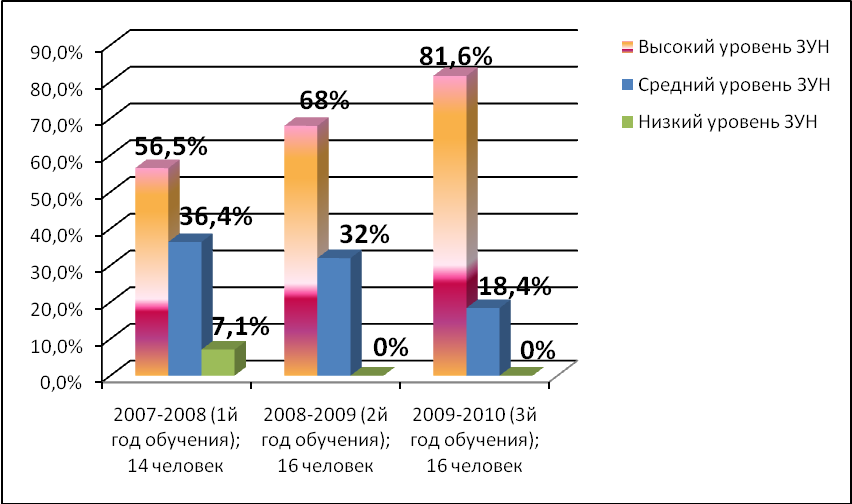 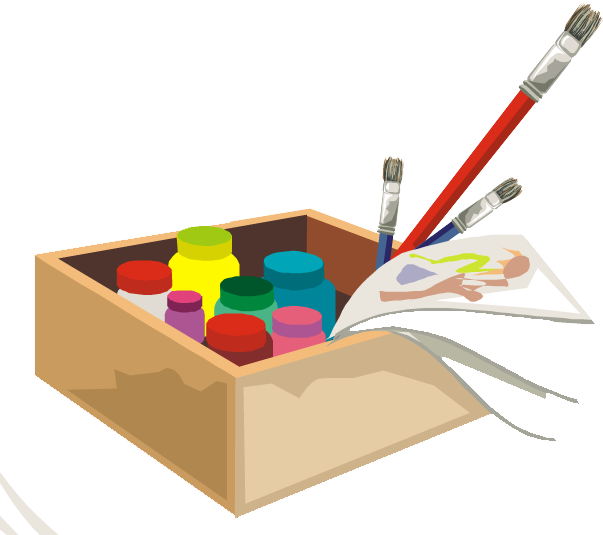 Изучение оригинальности решения задач на воображение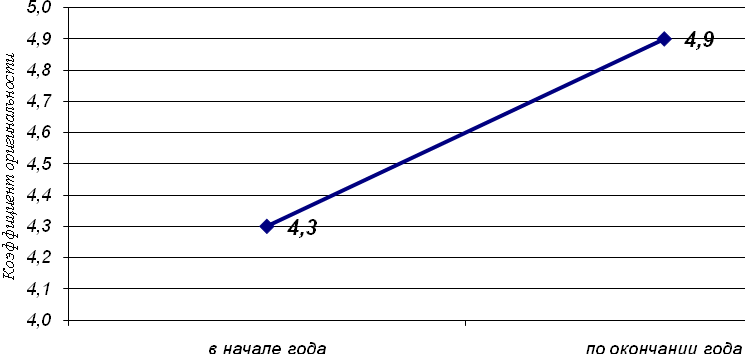 Результат диагностики показал повышение творческой активности учащихся. Работы учащихся по лепке и рисованию стали намного оригинальнее и качественнее.Мониторинг роста творческой активности детей в процессе обучения лепке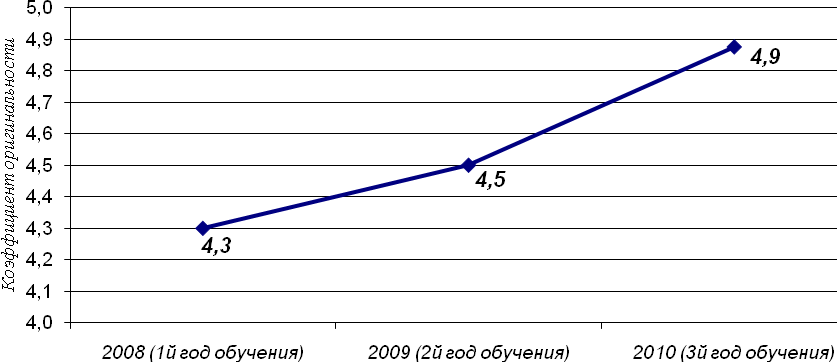 АнкетированиеС целью оценки обученности школьников по разделу «Гжельская роспись» было проведено анкетирование в двух группах 3 года обучения.Результаты анкетирования:Ответы учащихся на вопрос: Есть ли у Вас желание изучать Гжельскую роспись?В ходе контроля в первой и во второй группах 80 % учащихся проявили желание изучать Гжельскую роспись по дереву. У остальных 20 % опрошенных появляется интерес к другим видам деятельности.На вопрос «Хотели бы Вы глубже изучать Гжельскую роспись?», дети ответили, что хотят изучать данный вид занятия глубже, потому что они смогут получить больше информации и овладеть умениями и навыками под руководством педагога.Результаты экспертной оценки по информированности знаний учащихся о росписи изделий из глины по мотивам Гжельской росписиСформированность практических умений в росписи изделий по мотивам ГжелиНа основе полученных данных мы выяснили, что первая и вторая группы находятся на практически одинаковом уровне.На втором этапе работы был проведен опрос, в ходе которого мы выявили организацию урочной работы.В организацию входит разработка программы, которая может быть использована педагогами общеобразовательных учреждений.На основании этого в формирующем эксперименте было проведено два занятия по программе. Во время занятий отрабатывались некоторые практические умения по художественной росписи по дереву, организована выставка творческих работ учащихся.В ходе обучения произошли некоторые изменения в процессе развития творческих способностей детей в группах.Распределение детей по уровням развития творческих способностейМотивационный критерий. У учащихся первой и второй групп возрос интерес к искусству росписи керамики. В первой группе - 30 %. Во второй - на 25 %.Информационный критерий. Динамика показателей информированности детей за период учебной работы носит положительный характер.Деятельностный критерий. В ходе формирующего эксперимента дети овладели достаточными практическими умениями по художественной росписи керамики. Уровень практических умений росписи керамики повысился на 45 %. Результаты формирующего обучения второй группы росписи керамики остались на прежнем уровне - 25 %.В процессе формирующего обучения во второй группе нами были получены следующие результаты: на высоком уровне 65 % опрошенных желают изучать Гжельскую роспись керамики, 37 % - владеют информацией о Гжельской росписи и 25 % учащихся владеют практическими умениями.В результате формирующего обучения в первой группе получены другие результаты: на высоком уровне 70 % учащихся желают изучать Гжельскую роспись керамики; 50 % - владеют знаниями о Гжельской росписи и 40 % учащихся приобрели практические умения по росписи.Уровень развития творческих способностей детей в области Гжельской росписи по результатам обследованияВысокий уровень (60-100%).По результатам обследования в группах выявлено, что у детей ярко выражено желание заниматься Гжельской росписью. У учащихся развиваются творческие способности средствами росписи. Учащиеся знают основные особенности росписи. Средний уровень (30 - 60%).На среднем уровне находится определение детьми гармонии и соподчиненности элементов изделий декоративно - прикладного искусства. Самостоятельное выполнение творческой композиции по декоративно-прикладному искусству. Низкий уровень (0 - 30%).К сожалению, некоторые учащиеся во время обследования не смогли ответить на некоторые вопросы.Таким образом, в ходе обследования выявлено - уровень знаний, умений учащихся первой группы значительно выше, по сравнению со второй группой. Это говорит о том, что занятия по изготовлению и росписи изделий по мотивам Гжели благоприятно влияют на личность ребенка и развитие его творческих способностей.Актуальной проблемой педагогики является проблема творческих способностей детей. На первом этапе обследования была изучена психолого-педагогическая литература. Проанализированы теоретические подходы к данной теме, определены цель, задачи, рабочая гипотеза программы. Проведено обследование.Проведенное обследование носит теоретико-прикладной характер и направлено на решение одной из актуальных проблем среднего образования - развитие творческих способностей учащихся общеобразовательных учреждений.Таким образом, проводимая работа позволяет осуществлять развитие творческих способностей учащихся.В ходе обследования было выявлено, что у большинства опрошенных - 80 % первой и 80 % - второй групп выражен интерес к Гжельской росписи.Было отмечено, что ребята недостаточно владеют декоративно-прикладными умениями и, следовательно, в ходе обследования показан средний уровень активности и творческих способностей. У первой группы - 40 %, у второй группы - 30%.В целом по результатам обследования было выявлено, что обе группы находятся на одинаковом среднем уровне.Введение3Пояснительная записка                                                                      4Методическое обеспечение учебного процесса        Особенности обучения лепке детей с задержкой психического развития                                       13Содержание, формы и приемы обучения лепке15Развитие творческих способностей учащихся в ходе выполнения работ по лепке18Условия для организации коррекционно-воспитательной работы на занятиях лепкой27Дидактические пути  повышения эффективности коррекционно – воспитательной работы на занятиях лепкой29Элементы  арт – терапии на занятиях лепкой33Зрительно-двигательная готовность к лепке36Роль речи в организации занятий по лепке40Коррекционно-воспитательная работа на занятиях декоративной лепкой и росписью43Содержание программы и календарно-тематическое планированиеТематический план занятий первого года обучения48Содержание программы первого года обучения50Тематический план занятий второго года обучения58Содержание программы второго года обучения60Тематический план занятий третьего года обучения68Содержание программы третьего года обучения71Аппарат контроляТребования к уровню обученности и качеству приобретенных навыков выпускников третьего года обучения86Содержание контроля87Организация системы внеурочной деятельности Массовая работа110Участие родителей в деятельности кружка111Материалы и оборудование для занятий лепкой112Условия реализации программы114Организация учебного процесса117Литература для педагога119Список литературы120Приложения122№ п/пНазвание темыТеорети-ческие часыПрактические часыВсего часов1.Вводное занятие222.Общие сведения о последовательности изготовления и росписи игрушек.113.Приготовление глины.0,51,524.Приемы лепки. Лепка фруктов, овощей, грибов с натуры.0,52,535.Оправка, шлифовка, грунтовка  готовых изделий, роспись.0,52,536.Лепка простейших изделий: рыбки, утки, птицы.0,52,537.Глиняная игрушка. Краткие сведения о народном художественном промысле «Дымковская игрушка».1,50,528.Приемы кистевой росписи дымковской игрушки.  Роспись картонажных силуэтов.1349.Лепка дымковских игрушек: козел, конь, барышня, гусар.а) эскизы росписи;б) роспись изделий.1171810.Итоговое занятие по теме «Дымковская игрушка».0,51,5211.История Филимоновской игрушки. Лепка филимоновских игрушек: олень, барышня, мужичок.а) эскизы росписи;б) роспись изделий.2121412.Беседа «Народная глиняная игрушка». Викторина.2213.Лепка животных по памяти и представлению.а) оправка, шлифовка, грунтовка;б) роспись изделий.2111314.Краткие сведения из истории Каргопольской игрушки.Лепка игрушек: полкан - кентавр, медведь.а) эскизы росписи;б) роспись изделий.1131415.Итоговое занятие по темам «Филимоновская игрушка», «Каргопольская игрушка».2216.Участие в школьных и городских конкурсах рисунка в течение года.8817.Экскурсии.3318.Организация выставок.4419.Заключительное занятие.22ИТОГО:2181102№Название темыТеорети-ческиеПракти-ческиеВсегоп/пчасычасычасов1.Вводное занятие.222.Беседа «Народная глиняная игрушка»223.Лепка народной игрушки по выбору детей (по мотивам дымковских, филимоновских, каргопольских мастеров).1,514,5164.Оправка, шлифовка, грунтовка, обеливание, роспись изделий.0,57,585.Маска декоративная.1566.Декоративное панно (новогоднее, рождественское).0,51,527.История ярославской игрушки. Лепка ярославской игрушки.111128.Абашевская игрушка. История промысла. Особенности лепки и росписи игрушки.Лепка абашевской игрушки.111129.Итоговое занятие по темам «Ярославская и абашевская игрушка».2210.Тестопластика. Из истории тестопластики «Вначале была лепешка».1,50,5211.Общие сведения о работе с тестом. Приготовление теста, материалы и инструменты.11212.Лепка цветов, ягод, листьев. Приемы  и способы лепки из теста.0,57,5813.Тестопластика «Рождественский венок», «Корзиночка», «Венгерская плетеночка» – по выбору детей.191014.Тематические композиции из теста «Зоопарк», «На бабушкином дворе», «Цирк».1,514,51615.Беседа «В гостях у скульптора».2216.Тестопластика «Кукольный парад» (изготовление кукол).0,55,5617.Лепка из глины «Космодром», «На далекой планете».0,57,5818.Итоговое занятие по теме «Мы – мастера скульптуры»11219.Экскурсии.4420.Участие в конкурсах рисунка, выставках.26821.Организация выставок.4422.Заключительное занятие.22ИТОГО:29107136№Название темыТеорети-чесПракти-чесВсегоп/пкие часыкие часычасов1.Вводное занятие.222.Тверская игрушка. Из истории промысла. Виды изделий. Особенности элементов росписи.223.Лепка тверской игрушки. Особенности лепки и росписи.111124.Оправка, грунтовка, роспись тверской игрушки.445.Лепка игрушек для рождественской ярмарки «Веселая карусель».0,57,586.Роспись изделий.0,57,587.Игрушки-сувениры.а) лепка;б) оправка;в) шлифовка; г) грунтовка;д) эскизы; е) роспись.0,57,588.Игрушка-свистулька1789.Беседа «В гостях у гончаров». Видеофильм «МАЙОЛИКА».2210.Гжельская керамика. История промысла. Лепка гжельской игрушки.Лепка посуды.2161811.Лепка «Диковинные сосуды» ручным способом.1,513,51512.Лепка «Посуда» на гончарном круге.1,512,51413.«В гончарной мастерской» - итоговое занятие.2214.Лепка на темы сказок, басен, литературных произведений.0,57,5815.Тестопластика. Настенные панно. Кухонные украшения.0,56,5716.Тестопластика. Натюрморты.0,55,5617.Тестопластика. Сюжеты из сказок, басен.0,55,5618.Тестопластика. Тестяные тарелки.0,55,5619.Тестопластика. Скульптурные композиции.0,54,5520.Украшения из теста (кулоны, броши, брелки, бусы).0,53,5421.Итоговое занятие по теме «Тестопластика»2222.Беседа «Искусство скульптуры».2223.Скульптурный рисунок.15624.Лепка «Фигуры человека» из глины.0,56,5725.Однофигурные композиции.0,57,5826.Двухфигурные композиции.0,59,51027.Фигурные подсвечники.0,53,5428.Заключительное занятие.2229.Экскурсии.6630.Организация выставок.4431.Участие в конкурсах рисунка, выставках.88ИТОГО:35169204группа 1-го года обучения  (2008-2009 уч.год)Типы решения задачи на воображениеТипы решения задачи на воображениеТипы решения задачи на воображениеТипы решения задачи на воображениеТипы решения задачи на воображениеТипы решения задачи на воображениеТипы решения задачи на воображениеТипы решения задачи на воображениеКоэффициент оригинальностигруппа 1-го года обучения  (2008-2009 уч.год)1 уч.2 уч.3 уч.4 уч.5 уч.6 уч.7 уч.8 уч.Коэффициент оригинальностив начале года343445544,3по окончании года554555544,9группа 1-го года обучения (2007-2008 уч.год)Типы решения задачи на воображениеТипы решения задачи на воображениеТипы решения задачи на воображениеТипы решения задачи на воображениеТипы решения задачи на воображениеТипы решения задачи на воображениеТипы решения задачи на воображениеТипы решения задачи на воображениеКоэффициент оригинальностигруппа 1-го года обучения (2007-2008 уч.год)1 уч.2 уч.3 уч.4 уч.5 уч.6 уч.7 уч.8 уч.Коэффициент оригинальностив начале года354554334,0по окончании года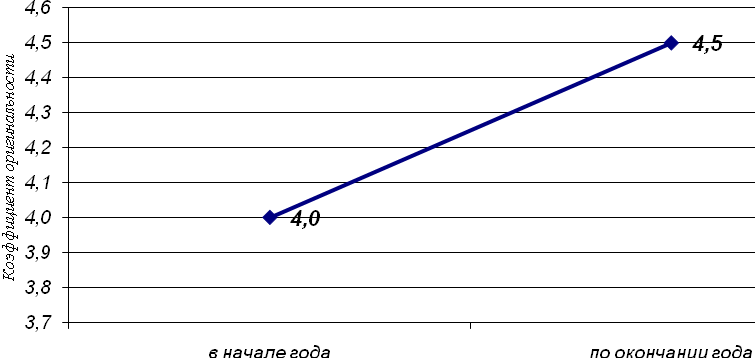 455555344,5Год обучения Типы решения задачи на воображениеТипы решения задачи на воображениеТипы решения задачи на воображениеТипы решения задачи на воображениеТипы решения задачи на воображениеТипы решения задачи на воображениеТипы решения задачи на воображениеТипы решения задачи на воображениеКоэффициент оригинальностиГод обучения 1 уч.2 уч.3 уч.4 уч.5 уч.6 уч.7 уч.8 уч.Коэффициент оригинальности2008 (1й год обучения)343445544,32009 (2й год обучения)444545554,52010 (3й год обучения)554555554,9Ответы1 группа2 группаДа80%80%Нет20%20%№№ВопросыВопросы1 группа1 группа1 группа2группа№№ВопросыВопросыПолныйответЧастич-ный ответНет ответаПолныйответЧастич-ный ответНет ответа1.1.В каком веке появилась Гжельская роспись?В каком веке появилась Гжельская роспись?030%70%020%80%2.2.Где зародиласьГжельская роспись?Где зародиласьГжельская роспись?20%30%50%10%30%60%->3.Какие материалы необходимы для росписи?Какие материалы необходимы для росписи?30%30%30%40%30%20%50%4.Какие основные элементы используются в Гжельской росписи?Какие основные элементы используются в Гжельской росписи?40%40%40%20%20%20%60%5.Какие изделия используются под Гжельскую роспись?Какие изделия используются под Гжельскую роспись?40%40%10%50%20%30%50%6.Какой мастер Гжельской росписи вам известен? Какой мастер Гжельской росписи вам известен? 60%60%040%50%10%40%7.Существует ли в Гжельской росписи определенная цветовая гамма?Существует ли в Гжельской росписи определенная цветовая гамма?100%100%00100%00№УменияУровеньУровеньУровеньУровеньУровеньУровень№Умения1 группа1 группа1 группа2 группа2 группа2 группа№УменияВысокийСреднийНизкийВысокийСреднийНизкий1.Заготовка материала2010101010102.Композиционное решение102010102003.Поэтапность выполнения010100400Итого:304030207010№КритерииУровни1 группа1 группа2 группа2 группа№КритерииУровниКонстати-рующийФормальныйКонстати-рующийФормальный1.МотивационныйВысокий7010065901.МотивационныйСредний00001.МотивационныйНизкий30035102.ИнформационныйВысокий509537502.ИнформационныйСредний16312152.ИнформационныйНизкий34250343.ДеятельностныйВысокий408525253.ДеятельностныйСредний401520453.ДеятельностныйНизкий2005530УровниУровни творческих способностейУровни творческих способностейУровни творческих способностейУровни творческих способностейУровни творческих способностейУровни творческих способностейУровниВысокийВысокийСреднийСреднийНизкийНизкийУровниКонстатирующийФормальныйКонстатирующийФормальныйКонстатирующийФормальный1 группа539318626062 группа425510204624